SENATE TO MEET AT 11:00 A.M. TODAY	NO.  43CALENDAROF THESENATEOF THESTATE OF SOUTH CAROLINAREGULAR SESSION BEGINNING TUESDAY, JANUARY 9, 2018_______________FRIDAY, MARCH 23, 2018Friday, March 23, 2018JOINT ASSEMBLYWednesday, April 11 at 12:00 Noon:S.	1055--Senators Peeler, Alexander, Scott and Verdin:  A CONCURRENT RESOLUTION TO FIX NOON ON WEDNESDAY, APRIL 11, 2018, AS THE TIME TO ELECT AN AT-LARGE MEMBER TO THE BOARD OF TRUSTEES FOR THE WIL LOU GRAY OPPORTUNITY SCHOOL FOR A TERM TO EXPIRE JUNE 30, 2021, AND TWO AT-LARGE MEMBERS WHOSE TERMS WILL EXPIRE JUNE 30, 2022; FOR THE PURPOSE OF ELECTING TWO AT-LARGE MEMBERS TO THE BOARD OF VISITORS FOR THE CITADEL FOR TERMS TO EXPIRE JUNE 30, 2024; FOR THE PURPOSE OF ELECTING A MEMBER TO THE BOARD OF TRUSTEES FOR FRANCIS MARION UNIVERSITY FROM THE FIRST CONGRESSIONAL DISTRICT, SEAT 1, FOR A TERM TO EXPIRE JUNE 30, 2022, A MEMBER FROM THE FIFTH CONGRESSIONAL DISTRICT, SEAT 5, FOR A TERM TO EXPIRE JUNE 30, 2022, A MEMBER FROM THE SIXTH CONGRESSIONAL DISTRICT, SEAT 6, FOR A TERM TO EXPIRE JUNE 30, 2022, AND AT-LARGE MEMBERS TO SEATS 8, 10, 12, 13, AND 14, RESPECTIVELY, ALL FOR TERMS TO EXPIRE JUNE 30, 2022; FOR THE PURPOSE OF ELECTING A MEMBER TO THE BOARD OF TRUSTEES FOR WINTHROP UNIVERSITY FROM THE FIRST CONGRESSIONAL DISTRICT, SEAT 1, FOR A TERM TO EXPIRE JUNE 30, 2024, A MEMBER FROM THE FIFTH CONGRESSIONAL DISTRICT, SEAT 5, FOR A TERM TO EXPIRE JUNE 30, 2024, AND A MEMBER FROM THE SEVENTH CONGRESSIONAL DISTRICT, SEAT 7, FOR A TERM TO EXPIRE JUNE 30, 2022; AND TO ELECT THREE MEMBERS TO THE BOARD OF TRUSTEES FOR CLEMSON UNIVERSITY, AT LARGE, FOR TERMS TO EXPIRE JUNE 30, 2022.(Adopted--February 27, 2018)INVITATIONSWednesday, April 4, 2018 - 8:00-10:00 A.M.Members and Staff, Breakfast, Blatt Building, Room 118, by the SOUTH CAROLINA CLEAN ENERGY BUSINESS ALLIANCE (Accepted--March 21, 2018)Wednesday, April 4, 2018 - 11:30 A.M.-2:00 P.M.Members, Luncheon, State House Grounds, by the SOUTH CAROLINA TECHNICAL COLLEGE SYSTEM(Accepted--March 21, 2018)Thursday, April 5, 2018 - 8:00-10:30 A.M.Members, Breakfast, Blatt Building, Room 112, by the CAPITOL CONSULTING STRATEGIES(Accepted--March 21, 2018)Tuesday, April 10, 2018 - 11:30 A.M.-2:00 P.M.Members and Staff, Luncheon, State House Grounds, by the SOUTH CAROLINA STATE FIREFIGHTERS’ ASSOCIATION(Accepted--March 21, 2018)Tuesday, April 10, 2018 - 5:30-8:00 P.M.Members and Staff, Reception, 1114 College Street, by the SOUTH CAROLINA BEER WHOLESALERS ASSOCIATION(Accepted--March 21, 2018)Tuesday, April 10, 2018 - 5:30-7:30 P.M.Members and Staff, Reception, Hilton Columbia Center, by the ASSOCIATED BUILDERS AND CONTRACTORS OF THE CAROLINAS(Accepted--March 21, 2018)Wednesday, April 11, 2018 - 8:00-10:00 A.M.Members, Breakfast, Blatt Building, Room 112, by the SOUTH CAROLINA EMERGENCY MANAGEMENT ASSOCIATION(Accepted--March 21, 2018)Wednesday, April 11, 2018 - 11:30 A.M.-2:00 P.M.Members and Staff, Luncheon, State House Grounds, by the SOUTH CAROLINA HOSPITAL ASSOCIATION(Accepted--March 21, 2018)Thursday, April 12, 2018 - 8:00-10:00 A.M.Members and Staff, Breakfast, Blatt Building, Room 112, by the ABSOLUTE TOTAL CARE(Accepted--March 21, 2018)Tuesday, April 17, 2018 - 12:00-2:00 P.M.Members and Staff, Luncheon, State House Grounds, by the BOEING, BMW, GE, AND THE SOUTH CAROLINA MANUFACTURERS ALLIANCE(Accepted--March 21, 2018)Tuesday, April 17, 2018 - 7:00-9:00 P.M.Members, Reception, Governor’s Mansion Complex, by the HOME BUILDERS ASSOCIATION OF SOUTH CAROLINA(Accepted--March 21, 2018)Wednesday, April 18, 2018 - 8:00-10:00 A.M.Members, Breakfast, Blatt Building, Room 112, by the SOUTH CAROLINA SPEECH LANGUAGE AND HEARING ASSOCIATION(Accepted--March 21, 2018)Wednesday, April 18, 2018 - 11:30 A.M.-2:00 P.M. Members and Staff, Luncheon, State House Grounds, by the SOUTH CAROLINA RESTAURANT AND LODGING ASSOCIATION “HOSPITALITY DAY”(Accepted--March 21, 2018)Wednesday, April 18, 2018 - 5:00-7:00 P.M.Members and Staff, Reception, 1208 Washington Place, by the SOUTH CAROLINA ASSOCIATION FOR JUSTICE(Accepted--March 21, 2018)Thursday, April 19, 2018 - 8:00-10:00 A.M.Members and Staff, Breakfast, Blatt Building, Room 112, by the SOUTH CAROLINA ASSOCIATION OF CONVENIENCE STORES(Accepted--March 21, 2018)	Tuesday, April 24, 2018 - 11:30 A.M.-2:00 P.M.Members and Staff, Luncheon, State House Grounds, by the JASPER COUNTY CHAMBER OF COMMERCE(Accepted--March 21, 2018)Tuesday, April 24, 2018 - 6:30-10:00 P.M.Members, Reception, Goodman Building,  Fairgrounds, by the THE CITADEL ALUMNI ASSOCIATION(Accepted--March 21, 2018)Wednesday, April 25, 2018 - 8:00-10:00 A.M.Members, Breakfast, Blatt Building, Room 112, by the SOUTH CAROLINA ACCESS AND INDEPENDENCE NETWORKS(Accepted--March 21, 2018)Wednesday, April 25, 2018 - 12:00-2:00 P.M.Members and Staff, Luncheon, Blatt Building, Room 112, by the SOUTH CAROLINA ASSOCIATION OF HABITAT AFFILIATES(Accepted--March 21, 2018)Wednesday, April 25, 2018 - 6:00-8:00 P.M.Members and Staff, Reception, 8301 Parklane Road, by the SOUTH CAROLINA ARCHIVES AND HISTORY FOUNDATION(Accepted--March 21, 2018)Thursday, April 26, 2018 - 8:00-10:00 A.M.Members and Staff, Breakfast, Blatt Building, Room 112, by the “FUTURE SCHOLARS”- SOUTH CAROLINA STATE TREASURER’S OFFICE(Accepted--March 21, 2018)UNCONTESTED LOCALTHIRD READING BILLSS.	1126--Senator Sheheen:  A BILL TO AMEND THE FIRST PARAGRAPH OF SECTION 1 OF ACT 930 OF 1970, AS LAST AMENDED BY ACT 606 OF 1992, RELATING TO THE ELECTION OF MEMBERS OF THE KERSHAW COUNTY SCHOOL BOARD OF TRUSTEES, TO PROVIDE THAT THE ELECTIONS SHALL BE HELD AT THE TIME OF THE GENERAL ELECTION IN APPROPRIATE YEARS.(Without reference--March 15, 2018)(Read the second time--March 22, 2018)H.	4968--Reps. Hiott, Clary and Collins:  A BILL TO AMEND ACT 489 OF 1998, RELATING TO THE ADVISORY ELECTION AMONG PICKENS COUNTY VETERANS TO NOMINATE A CANDIDATE TO THE PICKENS COUNTY LEGISLATIVE DELEGATION FOR RECOMMENDATION FOR APPOINTMENT AS PICKENS COUNTY VETERANS AFFAIRS OFFICER, SO AS TO DESIGNATE THE OFFICE OF THE PICKENS COUNTY BOARD OF VOTER REGISTRATION AND ELECTIONS AS THE POLLING LOCATION FOR THE ELECTION; TO ESTABLISH A THREE-WEEK VOTING PERIOD DURING THE BOARD’S NORMAL HOURS OF OPERATION IN WHICH TO CONDUCT THE ELECTION, TO AUTHORIZE ABSENTEE VOTING, AND TO SPECIFY WHEN THE BOARD OF VOTER REGISTRATION AND ELECTIONS OF PICKENS COUNTY SHALL MEET TO CERTIFY RESULTS.(Without reference--March 21, 2018)(Read the second time--March 22, 2018)UNCONTESTED LOCALSECOND READING BILLS.	1047--Senator Hutto:  A BILL TO AMEND AN ACT OF 2017, BEARING RATIFICATION NUMBER 127, RELATING TO THE CONSOLIDATION OF THE THREE SCHOOL DISTRICTS OF ORANGEBURG COUNTY INTO ONE SCHOOL DISTRICT EFFECTIVE JULY 1, 2019, SO AS TO PROVIDE THAT THE ORANGEBURG COUNTY SCHOOL DISTRICT MUST BE GOVERNED BY A NINE MEMBER BOARD OF TRUSTEES ELECTED FROM SINGLE-MEMBER DISTRICTS, AND TO PROVIDE DEMOGRAPHIC INFORMATION REGARDING THE ELECTION DISTRICTS.(Without reference--February 22, 2018)MOTION PERIODBILLS RETURNED FROM THE HOUSE(Returned with Amendments)S.	954--Senators Leatherman, Setzler, Massey and Fanning:  A JOINT RESOLUTION TO PROHIBIT THE PUBLIC SERVICE COMMISSION FROM ISSUING AN ORDER FOR REQUESTS MADE PURSUANT TO THE BASE LOAD REVIEW ACT UNTIL NINETY DAYS AFTER THE SOUTH CAROLINA GENERAL ASSEMBLY ADJOURNS SINE DIE FOR THE 2018 LEGISLATIVE SESSION, BUT TO PERMIT AN EXPERIMENTAL RATE ORDER TO REVISE ELECTRIC RATES IN ACCORDANCE WITH CHAPTER 34, TITLE 58.(Returned from the House--March 13, 2018)(Senate Amendments Amended)H.	4612--Reps. Sandifer and Toole:  A BILL TO AMEND THE CODE OF LAWS OF SOUTH CAROLINA, 1976, BY ADDING SECTION 40-11-262 SO AS TO PROVIDE APPLICANTS FOR GENERAL AND MECHANICAL LICENSURE SUBJECT TO FINANCIAL STATEMENT REQUIREMENTS MAY INSTEAD PROVIDE CERTAIN SURETY BONDS, AND TO PROVIDE REQUIREMENTS CONCERNING THE SURETY BONDS.(Returned from the House--March 20, 2018)STATEWIDE THIRD READING BILLSH.	3867--Reps. Herbkersman, Pitts, Hayes, Anthony, Cobb-Hunter, Whipper and Brown:  A BILL TO AMEND SECTION 12-37-220, AS AMENDED, CODE OF LAWS OF SOUTH CAROLINA, 1976, RELATING TO EXEMPTIONS FROM PROPERTY TAX, SO AS TO EXEMPT ALL PROPERTY DEVOTED TO HOUSING LOW INCOME RESIDENTS IF THE PROPERTY IS OWNED BY AN




INSTRUMENTALITY OF A NONPROFIT HOUSING CORPORATION.(Read the first time--April 4, 2017)(Reported by Committee on Finance--May 02, 2017)(Favorable with amendments)(Committee Amendment Adopted--May 09, 2017)(Read the second time--May 09, 2017)(Ayes 36, Nays 0--May 9, 2017)(Amended--March 20, 2018)(Amendment proposed--March 20, 2018)(Document No. AMEND\COUNCIL\DG\3867C004.BBM.DG\8)(Contested by Senators Fanning and Climer)S.	784--Senators Goldfinch and Rice:  A BILL TO AMEND SECTION 48-39-280, AS AMENDED, CODE OF LAWS OF SOUTH CAROLINA, 1976, RELATING TO THE FORTY-YEAR RETREAT POLICY FROM THE SHORELINE, SO AS TO PROHIBIT THE SEAWARD MOVEMENT OF THE BASELINE AFTER DECEMBER 31, 2019.(Read the first time--January 9, 2018)(Reported by Committee on Agriculture and Natural Resources--February 22, 2018)(Favorable with amendments)(Committee Amendment Adopted--March 13, 2018)(Amended--March 13, 2018)(Read the second time--March 13, 2018)(Ayes 43, Nays 0--March 13, 2018)(Read third time--March 14, 2018)(Third Reading Reconsidered--March 14, 2018)(Contested by Senator Campsen)H.	1014--Senators Reese, Peeler and Talley:  A BILL TO AMEND SECTION 44-7-2060 OF THE 1976 CODE, RELATING TO THE POWERS AND DUTIES OF A REGIONAL HEALTH SERVICES DISTRICT’S BOARD OF DIRECTORS, TO PROVIDE THAT THE STATE INTEREST SHALL PREVAIL IF A CONFLICT EXISTS BETWEEN THE ANTITRUST LAWS OF THE STATE OR THE UNITED STATES AND THE EXERCISE OF POWER BY A REGIONAL HEALTH SERVICES DISTRICT WITH RESPECT TO THE OWNERSHIP, OPERATION, MANAGEMENT, OR LEASE OF A HOSPITAL, HEALTH CARE FACILITY, OR OTHER EXERCISE OF POWER.(Read the first time--February 14, 2018)(Reported by Committee on Medical Affairs--March 15, 2018)(Favorable)(Read the second time--March 22, 2018)(Ayes 38, Nays 0--March 22, 2018)H.	4870--Reps. B. Newton, Norrell, Yow and Lucas:  A BILL TO AMEND SECTION 7-7-350, AS AMENDED, CODE OF LAWS OF SOUTH CAROLINA, 1976, RELATING TO THE DESIGNATION OF VOTING PRECINCTS IN LANCASTER COUNTY, SO AS TO ADD ONE PRECINCT, AND REDESIGNATE THE MAP NUMBER ON WHICH THE NAMES OF THESE PRECINCTS MAY BE FOUND AND MAINTAINED BY THE REVENUE AND FISCAL AFFAIRS OFFICE.(Read the first time--February 13, 2018)(Recalled from Committee on Judiciary--March 20, 2018)(Read the second time--March 22, 2018)(Ayes 38, Nays 0--March 22, 2018)H.	4981--Reps. Simrill, Felder and Bryant:  A BILL TO AMEND SECTION 7-7-530, CODE OF LAWS OF SOUTH CAROLINA, 1976, RELATING TO THE DESIGNATION OF VOTING PRECINCTS IN YORK COUNTY, SO AS TO ADD ONE PRECINCT, TO REDESIGNATE THE MAP NUMBER ON WHICH THE NAMES OF THESE PRECINCTS MAY BE FOUND AND MAINTAINED BY THE REVENUE AND FISCAL AFFAIRS OFFICE, AND TO CORRECT OUTDATED REFERENCES TO THE REVENUE AND FISCAL AFFAIRS OFFICE.(Read the first time--February 21, 2018)(Recalled from Committee on Judiciary--March 20, 2018)(Read the second time--March 22, 2018)(Ayes 38, Nays 0--March 22, 2018)S.	962--Senator Alexander:  A BILL TO AMEND THE CODE OF LAWS OF SOUTH CAROLINA, 1976, BY ADDING SECTION 40-75-225 SO AS TO PROVIDE CRITERIA FOR LICENSURE AS AN ADDICTION COUNSELOR; TO AMEND SECTION 40-75-5, RELATING TO CERTAIN PROVISIONS GENERALLY APPLICABLE TO BOARD REGULATION OF PROFESSIONS AND OCCUPATIONS, SO AS TO INCLUDE ADDICTION COUNSELORS; TO AMEND SECTION 40-75-10, AS AMENDED, RELATING TO THE BOARD OF EXAMINERS FOR LICENSURE OF PROFESSIONAL COUNSELORS, MARRIAGE AND FAMILY THERAPISTS, AND PSYCHO-EDUCATIONAL SPECIALISTS, SO AS TO INCLUDE ADDICTION COUNSELORS; TO AMEND SECTION 40-75-20, RELATING TO DEFINITIONS, SO AS TO MAKE REVISIONS; TO AMEND SECTION 40-75-30, RELATING TO THE REQUIREMENT OF LICENSURE BY THE BOARD TO PRACTICE CERTAIN PROFESSIONS, SO AS TO INCLUDE ADDICTION COUNSELORS; TO AMEND SECTION 40-75-50, RELATING TO THE BOARD, SO AS TO REMOVE DUTIES CONCERNING THE ESTABLISHMENT AND FUNCTION OF STANDARDS COMMITTEES; TO AMEND SECTION 40-75-110, RELATING TO DISCIPLINARY PROCEEDINGS CONCERNING BOARD LICENSEES, SO AS TO INCLUDE ADDICTION COUNSELORS; TO AMEND SECTION 40-75-190, RELATING TO CONFIDENTIALITY OF CLIENT COMMUNICATIONS BY LICENSEES, SO AS TO INCLUDE ADDICTION COUNSELORS AND TO REVISE EXCEPTIONS; TO AMEND SECTION 40-75-220, RELATING TO REQUIREMENTS FOR PROFESSIONAL COUNSELOR LICENSURE AND FAMILY AND MARRIAGE THERAPIST LICENSURE, SO AS TO REVISE THOSE REQUIREMENTS AND PROVIDE ADDITIONAL REQUIREMENTS FOR ADDICTION COUNSELOR LICENSURE; TO AMEND SECTION 40-75-230, RELATING TO REQUIREMENTS FOR PROFESSIONAL COUNSELOR SUPERVISOR LICENSURE AND FAMILY AND MARRIAGE THERAPIST SUPERVISOR LICENSURE, SO AS TO MAKE THOSE REQUIREMENTS APPLICABLE TO ADDICTION COUNSELOR SUPERVISOR LICENSURE; TO AMEND SECTION 40-75-240, RELATING TO INTERN LICENSES, SO AS TO REPLACE THE TERM “INTERN” WITH “ASSOCIATE” AND TO INCLUDE ADDICTION COUNSELOR INTERNS; TO AMEND SECTION 40-75-250, RELATING TO THE ISSUANCE OF DISPLAY OF LICENSES ISSUED BY THE BOARD, SO AS TO INCLUDE ADDICTION COUNSELOR LICENSES AND ADDICTION COUNSELOR ASSOCIATE LICENSES; TO AMEND SECTION 40-75-260, RELATING TO RECIPROCITY AGREEMENTS WITH OTHER STATES, SO AS TO INCLUDE ADDICTION COUNSELOR CREDENTIALS; TO AMEND SECTION 40-75-285, RELATING TO THE APPLICABILITY OF ARTICLE 1, CHAPTER 75, TITLE 40, SO AS TO INCLUDE ADDICTION COUNSELORS; AND TO AMEND SECTION 40-75-290, RELATING TO PERSONS NOT APPLICABLE TO ARTICLE 1, CHAPTER 75, TITLE 40, SO AS TO REMOVE PROVISIONS CONCERNING CERTAIN ADDICTION COUNSELORS; TO REDESIGNATE CHAPTER 75, TITLE 40 AS “PROFESSIONAL COUNSELORS, MARRIAGE AND FAMILY THERAPISTS, ADDICTION COUNSELORS, AND PSYCHO-EDUCATIONAL SPECIALISTS”, AND TO REDESIGNATE ARTICLE 1, CHAPTER 75, TITLE 40 AS “PROFESSIONAL COUNSELORS, MARRIAGE AND FAMILY THERAPISTS, AND ADDICTION COUNSELORS”.(Read the first time--February 6, 2018)(Reported by Committee on Labor, Commerce and Industry--March 13, 2018)(Favorable with amendments)(Committee Amendment Adopted--March 22, 2018)(Read the second time--March 22, 2018)(Ayes 39, Nays 0--March 22, 2018)S.	854--Senators Sheheen, Scott and Nicholson:  A BILL TO AMEND SECTIONS 9-1-1540, 9-9-65, AND 9-11-80, ALL AS AMENDED, CODE OF LAWS OF SOUTH CAROLINA, 1976, RELATING TO DISABILITY RETIREMENT FOR MEMBERS OF THE SOUTH CAROLINA RETIREMENT SYSTEM, THE RETIREMENT SYSTEM FOR MEMBERS OF THE GENERAL ASSEMBLY, AND THE POLICE OFFICERS RETIREMENT SYSTEM, RESPECTIVELY, SO AS TO PROVIDE THAT A MEMBER IS CONSIDERED TO BE IN SERVICE ON THE DATE THE APPLICATION FOR DISABILITY RETIREMENT IS FILED IF THE LAST DAY THE MEMBER WAS EMPLOYED IN THE SYSTEM




OCCURRED NOT MORE THAN ONE YEAR BEFORE THE DATE OF FILING.(Read the first time--January 9, 2018)(Reported by Committee on Finance--March 14, 2018)(Favorable)(Read the second time--March 22, 2018)(Ayes 39, Nays 0--March 22, 2018)S.	1041--Senators Davis, Campsen and Young:  A BILL TO AMEND PART 1, CHAPTER 6, TITLE 37 OF THE 1976 CODE, BY ADDING SECTION 37-6-119, TO DEFINE AND PROHIBIT UNFAIR PRACTICES TARGETING VULNERABLE ADULTS BY OBTAINING MONEY, PROPERTY, OR PERSONALLY IDENTIFYING INFORMATION THROUGH DECEPTION, INTIMIDATION, UNDUE INFLUENCE, OR FALSE MISLEADING, OR DECEPTIVE ACTS OR PRACTICES; TO PROVIDE A RIGHT OF ACTION, RECOVERY AMOUNTS, AND PENALTIES; AND TO PROVIDE THAT THE REMEDIAL PROVISIONS OF THIS CHAPTER ARE CUMULATIVE.(Read the first time--February 22, 2018)(Reported by Committee on Banking and Insurance--March 14, 2018)(Favorable)(Read the second time--March 22, 2018)(Ayes 38, Nays 0--March 22, 2018)H. 	4727--Reps. White, Hardee, Yow, Huggins, Jefferson, Hosey, Anderson, West, Hewitt, Finlay, Ott, Duckworth, Sandifer, Davis, Clary, B. Newton, J.E. Smith, Rutherford, Bernstein, W. Newton, Herbkersman, McCoy, Lowe, Elliott and S. Rivers:  A BILL TO AMEND SECTION 48-59-40, AS AMENDED, CODE OF LAWS OF SOUTH CAROLINA, 1976, RELATING TO THE BOARD OF THE SOUTH CAROLINA CONSERVATION BANK, SO AS TO EXTEND VOTING PRIVILEGES TO CERTAIN MEMBERS AND TO PROHIBIT CERTAIN MEMBERS FROM SERVING AS CHAIRMAN; TO AMEND SECTION 48-59-50, RELATING TO THE POWERS AND DUTIES OF THE SOUTH CAROLINA CONSERVATION BANK, SO AS TO REQUIRE THE BANK TO DEVELOP CRITERIA AND A CONSERVATION PRIORITIZATION MAP, AND TO PROHIBIT THE AWARD OF A GRANT OR LOAN UNLESS THE FUNDS ARE PRESENTLY AVAILABLE IN THE TRUST FUND; TO AMEND SECTION 48-59-70, RELATING TO GRANTS OR LOANS FOR LAND INTERESTS, SO AS TO EXPAND THE CONSERVATION CRITERIA TO INCLUDE THE VALUE OF THE PROPOSAL FOR ACCESS TO THE PUBLIC, TO REQUIRE CERTAIN ACCESS DISCLOSURES ON A GRANT OR LOAN APPLICATION, AND TO PROHIBIT THE PURCHASE OF A CONSERVATION EASEMENT FOR MORE THAN FIVE HUNDRED THOUSAND DOLLARS; TO REPEAL SECTION 12-24-95 RELATING TO THE PORTION OF THE DEED RECORDING FEE CREDITED TO THE SOUTH CAROLINA CONSERVATION BANK TRUST FUND; AND TO REPEAL SECTION 7 OF ACT 200 OF 2002 RELATING TO THE REQUIREMENT TO PERIODICALLY REAUTHORIZE THE SOUTH CAROLINA CONSERVATION BANK TRUST FUND.(Read the first time--February 15, 2018)(Reported by Committee on Finance--March 14, 2018)(Favorable with amendments)(Committee Amendment Adopted--March 20, 2018)(Amended--March 22, 2018)(Read the second time--March 22, 2018)(Ayes 38, Nays 0--March 22, 2018)S.	302--Senators Sheheen and Bennett:  A BILL TO AMEND SECTION 59-29-80(A) OF THE 1976 CODE, RELATING TO PHYSICAL EDUCATION INSTRUCTION IN PUBLIC SCHOOLS, TO PROVIDE THAT MARCHING BAND INSTRUCTION BASED ON THE SOUTH CAROLINA ACADEMIC STANDARDS FOR THE VISUAL AND PERFORMING ARTS MUST BE CONSIDERED THE EQUIVALENT OF PHYSICAL EDUCATION INSTRUCTION.(Read the first time--January 24, 2017)(Reported by Committee on Education--March 15, 2018)(Favorable)(Amended--March 22, 2018)(Read the second time--March 22, 2018)(Ayes 38, Nays 0--March 22, 2018)SECOND READING CONSENT CALENDARS.	802--Senator Hutto:  A BILL TO AMEND THE CODE OF LAWS OF SOUTH CAROLINA, 1976, BY ADDING SECTION 16-13-225 SO AS TO DEFINE TERMS FOR PURPOSES OF THE OFFENSES OF BREACH OF TRUST WITH FRAUDULENT INTENT AND OBTAINING SIGNATURE OR PROPERTY BY FALSE PRETENSES; AND TO AMEND SECTIONS 16-13-230 AND 16-13-240, RELATING TO BREACH OF TRUST WITH FRAUDULENT INTENT AND OBTAINING SIGNATURE OR PROPERTY BY FALSE PRETENSES, RESPECTIVELY, BOTH SO AS TO FURTHER DEFINE THE ELEMENTS OF THE OFFENSES.(Read the first time--January 9, 2018)(Reported by Committee on Judiciary--March 21, 2018)(Favorable with amendments)S.	834--Senator Turner:  A BILL TO AMEND SECTION 56-1-146 OF THE 1976 CODE, RELATING TO THE SURRENDER OF A DRIVER’S LICENSE BY A PERSON CONVICTED OF CERTAIN CRIMES, TO AMEND THE DEFINITION FOR A CRIME OF VIOLENCE.(Read the first time--January 9, 2018)(Reported by Committee on Judiciary--March 21, 2018)(Favorable with amendments)S.	959--Senators Corbin and Hembree:  A BILL TO AMEND SECTION 16-11-770 OF THE 1976 CODE, RELATING TO ILLEGAL GRAFFITI VANDALISM, TO PROVIDE THAT, NOTWITHSTANDING THE PROVISIONS OF SECTIONS 22-3-540, 22-3-545, 22-3-550, AND 14-25-65, A FIRST OFFENSE MAY BE TRIED IN MAGISTRATES OR MUNICIPAL COURT.(Read the first time--February 1, 2018)(Reported by Committee on Judiciary--March 21, 2018)(Favorable)S.	982--Senator Hutto:  A BILL AMEND SECTION 56-1-286, CODE OF LAWS OF SOUTH CAROLINA, 1976, RELATING TO THE SUSPENSION OF A LICENSE OR PERMIT OR DENIAL OF ISSUANCE OF A LICENSE OR PERMIT TO PERSONS UNDER THE AGE OF TWENTY-ONE WHO DRIVE MOTOR VEHICLES AND HAVE A CERTAIN AMOUNT OF ALCOHOL CONCENTRATION, SO AS TO ALLOW A PERSON UNDER THE AGE OF TWENTY-ONE WHO IS SERVING A SUSPENSION OR DENIAL OF A LICENSE OR PERMIT TO ENROLL IN THE IGNITION INTERLOCK DEVICE PROGRAM; TO AMEND SECTION 56-1-385, RELATING TO THE REINSTATEMENT OF PERMANENTLY REVOKED DRIVER’S LICENSES, SO AS TO LIMIT APPLICATION TO OFFENSES OCCURRING PRIOR TO OCTOBER 1, 2014; TO AMEND SECTION 56-1-400, RELATING TO SURRENDER OF A LICENSE AND ENDORSING SUSPENSION AND IGNITION INTERLOCK DEVICE ON A LICENSE, SO AS TO REORGANIZE FOR CLARITY, REMOVE THE REQUIREMENT THAT A PERSON SEEKING TO HAVE A LICENSE ISSUED MUST FIRST PROVIDE PROOF THAT ANY FINE OWED HAS BEEN PAID, AND INCLUDE REFERENCE TO THE HABITUAL OFFENDER STATUTE; TO AMEND SECTION 56-1-1090, RELATING TO REQUESTS FOR RESTORATION OF THE PRIVILEGE TO OPERATE A MOTOR VEHICLE, SO AS TO ALLOW A PERSON CLASSIFIED AS AN HABITUAL OFFENDER TO OBTAIN A DRIVER’S LICENSE WITH AN INTERLOCK RESTRICTION IF HE PARTICIPATES IN THE INTERLOCK IGNITION PROGRAM; TO AMEND SECTION 56-1-1320, RELATING TO PROVISIONAL DRIVERS’ LICENSES, SO AS TO ELIMINATE PROVISIONAL LICENSES FOR FIRST OFFENSE DRIVING UNDER THE INFLUENCE UNLESS THE OFFENSE WAS CREATED PRIOR TO THE EFFECTIVE DATE OF THIS ACT; TO AMEND 56-1-1340, RELATING TO THE ISSUANCES OF LICENSES AND CONVICTIONS TO BE RECORDED, SO AS TO CONFORM INTERNAL STATUTORY REFERENCES; TO AMEND SECTION 56-5-2941, AS AMENDED, RELATING TO IGNITION INTERLOCK DEVICES, SO AS TO INCLUDE REFERENCE TO THE HABITUAL OFFENDER STATUTE, REMOVE EXCEPTIONS TO IGNITION INTERLOCK DEVICES FOR OFFENDERS WHO ARE NONRESIDENTS AND FIRST TIME OFFENDERS OF DRIVING UNDER THE INFLUENCE WHO DID NOT REFUSE  TO SUBMIT TO CHEMICAL TESTS AND HAD AN ALCOHOL CONCENTRATION OF LESS THAN FIFTEEN ONE HUNDREDTHS OF ONE PERCENT OR MORE, REQUIRE DEVICE MANUFACTURERS PAY CERTIFICATION FEES ASSOCIATED WITH IGNITION INTERLOCK DEVICES, PERMIT THOSE DRIVERS WITH PERMANENTLY REVOKED LICENSES AFTER OCTOBER 2014 TO SEEK RELIEF AFTER FIVE YEARS, AND MAKE THE RECORDS OF THE IGNITION INTERLOCK DEVICES THE RECORDS OF THE DEPARTMENT OF PROBATION, PARDON AND PAROLE; TO AMEND SECTION 56-5-2951, RELATING TO TEMPORARY ALCOHOL LICENSES, SO AS TO REQUIRE AN IGNITION INTERLOCK DEVICE RESTRICTION ON A TEMPORARY ALCOHOL LICENSE AND TO DELETE PROVISIONS RELATING TO ROUTE-RESTRICTED LICENSES; AND TO AMEND SECTION 56-5-2990, RELATING TO SUSPENSION OF A CONVICTED PERSON’S DRIVER’S LICENSE AND THE PERIOD OF SUSPENSION, SO AS TO REQUIRE AN IGNITION INTERLOCK DEVICE IF A FIRST TIME OFFENDER OF DRIVING UNDER THE INFLUENCE SEEKS TO END A SUSPENSION.(Read the first time--February 8, 2018)(Reported by Committee on Judiciary--March 21, 2018)(Favorable)S.	1044--Senator Shealy:  A BILL TO AMEND SECTION 50-13-260 OF THE 1976 CODE, RELATING TO THE PROTECTION OF FRESHWATER GAME FISH, TO ESTABLISH A YEAR-ROUND “CATCH AND RELEASE” ZONE ON THE LOWER REACH OF THE SALUDA RIVER.(Read the first time--February 22, 2018)(Reported by Committee on Fish, Game and Forestry--March 21, 2018)(Favorable with amendments)S.	1099--Senator Campbell:  A BILL TO AMEND SECTION 48-20-280 OF THE 1976 CODE, RELATING TO THE APPLICATION OF THE SOUTH CAROLINA MINING ACT, TO ADD EXEMPTIONS FOR THE DEPARTMENT OF COMMERCE, DIVISION OF PUBLIC RAILWAYS, AND PERSONS ACTING UNDER CONTRACT WITH THE DEPARTMENT OF COMMERCE.(Read the first time--March 9, 2018)(Polled by Committee on Agriculture and Natural Resources--March 21, 2018)(Favorable)S.	1101--Senators Young, Hutto and Massey:  A BILL TO AMEND ACT 205 OF 2016, RELATING TO AN EXEMPTION OF PRIVATE, FOR-PROFIT PIPELINE COMPANIES FROM CERTAIN RIGHTS, POWERS, AND PRIVILEGES OF TELEGRAPH AND TELEPHONE COMPANIES THAT OTHERWISE ARE EXTENDED TO PIPELINE COMPANIES, TO EXTEND THE SUNSET PROVISION TO NOVEMBER 30, 2020.(Read the first time--March 7, 2018)(Reported by Committee on Judiciary--March 21, 2018)(Favorable)S.	1111--Senator Campsen:  A BILL TO AMEND SECTION 50-5-2730, CODE OF LAWS OF SOUTH CAROLINA, 1976, RELATING TO FEDERAL FISHING REGULATIONS, SO AS TO PROVIDE A SPECIFIC SIZE AND POSSESSION LIMIT FOR COBIA.(Read the first time--March 13, 2018)(Reported by Committee on Fish, Game and Forestry--March 21, 2018)(Favorable)S.	1120--Senator Campsen:  A BILL TO ENACT THE “SOUTH CAROLINA LIEUTENANT GOVERNOR RESTRUCTURING ACT OF 2018” INCLUDING PROVISIONS TO AMEND SECTIONS 1-3-620, 1-17-20, 1-23-125(B), 1-23-125(D), 2-3-30, 2-3-90, 7-11-30(A), 7-17-10, 10-1-40, 14-27-20(10), 14-27-30, 14-27-40(2), 14-27-80, 44-56-840(A), AND 59-6-15(A), CODE OF LAWS OF SOUTH CAROLINA, 1976, RELATING TO THE DUTIES AND RESPONSIBILITIES OF THE LIEUTENANT GOVERNOR, SO AS TO REVISE STATUTORY REFERENCES TO CONFORM TO CONSTITUTIONAL AND STATUTORY CHANGES CONCERNING SELECTION AS PART OF A JOINT TICKET AND TO MAKE THE GOVERNOR RESPONSIBLE FOR THE EXISTING DUTIES AND RESPONSIBILITIES OF THE LIEUTENANT GOVERNOR SO THE GOVERNOR MAY DETERMINE HOW THOSE DUTIES AND RESPONSIBILITIES MAY BE ACCOMPLISHED; TO AMEND SECTIONS 1-11-720(A)(9), 1-30-10(A), 9-1-10(11)(g), 9-1-10(14), 29-4-60(D), 43-21-10, 43-21-20, 43-21-45, 43-21-60, 43-21-70, 43-21-100, 43-21-130(A)(1), 43-21-190(2), 44-36-20(21), 44-36-50, 44-36-310, 44-36-320(7), AND 44-36-330, RELATING TO THE OFFICE OF THE LIEUTENANT GOVERNOR, DIVISION ON AGING, SO AS TO CREATE IN THE EXECUTIVE BRANCH A DEPARTMENT ON AGING; TO REQUIRE, ON OR BEFORE JANUARY 1, 2019, THE CODE COMMISSIONER TO PREPARE AND DELIVER A REPORT TO THE PRESIDENT OF THE SENATE AND THE SPEAKER OF THE HOUSE OF REPRESENTATIVES RECOMMENDING ANY ADDITIONAL APPROPRIATE AND CONFORMING CHANGES TO THE 1976 CODE OF LAWS REFLECTING THE PROVISIONS OF THIS ACT; AND ON OR BEFORE JANUARY 1, 2019, TO REQUIRE THE JOINT LEGISLATIVE COMMITTEE ON AGING TO PREPARE AND DELIVER A REPORT TO THE PRESIDENT OF THE SENATE AND THE SPEAKER OF THE HOUSE OF REPRESENTATIVES RECOMMENDING ANY ADDITIONAL CHANGES TO THE DEPARTMENT ON AGING CREATED BY THIS ACT TO ENHANCE EFFICIENT AND COST EFFECTIVE DELIVERY OF SERVICES TO THE AGING COMMUNITY IN ACCORDANCE WITH THE FEDERAL OLDER AMERICANS ACT.(Read the first time--March 15, 2018)(Reported by Committee on Judiciary--March 21, 2018)(Favorable)S.	1128--Senators Rankin, Hutto, Massey, McElveen, Sabb, Gambrell and Climer:  A JOINT RESOLUTION TO AUTHORIZE THE EXECUTIVE DIRECTOR OF THE OFFICE OF REGULATORY STAFF TO FILE AN ACTION IN CIRCUIT COURT TO REQUIRE THE PRODUCTION OF DOCUMENTS OR WITNESSES IN CERTAIN CIRCUMSTANCES IF AN ENTITY HAS PROVIDED GOODS OR SERVICES TO A UTILITY FOR THE DESIGN, CONSTRUCTION, OR OPERATION OF A FACILITY THAT HAS BEEN THE SUBJECT OF A PROCEEDING CONCERNING THE BASE LOAD REVIEW ACT; TO PROVIDE THAT THE ONLY RELIEF THE COURT MAY ORDER IS FOR THE PRODUCTION OF DOCUMENTS, REQUIRING THE APPEARANCE OF WITNESSES, ALLOWING THE OFFICE OF REGULATORY STAFF TO TAKE DEPOSITIONS, OR A COMBINATION THEREOF; TO REQUIRE THE ACTION TO BE HEARD AS AND DECIDED AS EXPEDITIOUSLY AS CONSISTENT WITH DUE PROCESS; AND TO PROVIDE FOR PENALTIES FOR FAILURE TO COMPLY WITH A COURT ORDER ISSUED PURSUANT TO THIS JOINT RESOLUTION.(Read the first time--March 15, 2018)(Reported by Committee on Judiciary--March 21, 2018)(Favorable with amendments)S.	1135--General Committee:  A JOINT RESOLUTION TO APPROVE REGULATIONS OF THE DEPARTMENT OF SOCIAL SERVICES, RELATING TO WILDERNESS THERAPEUTIC CAMPS FOR CHILDREN, DESIGNATED AS REGULATION DOCUMENT NUMBER 4771, PURSUANT TO THE PROVISIONS OF ARTICLE 1, CHAPTER 23, TITLE 1 OF THE 1976 CODE.(Without reference--March 21, 2018)**Indicates Subject to Rule 39**S.	567--Senator Sheheen:  A BILL TO AMEND SECTION 41-18-30 OF THE 1976 CODE, RELATING TO THE APPLICABILITY OF AND EXCEPTIONS TO THE “SOUTH CAROLINA AMUSEMENT RIDES SAFETY CODE,” TO EXCLUDE OPEN-WHEEL MOTORSPORT VEHICLES, KARTS, SUPERKARTS, GEARBOX OR SHIFTER KARTS, OR GO KARTS USED FOR RACING AT SPEEDS IN EXCESS OF FIFTY MILES PER HOUR.(Read the first time--March 21, 2017)(Reported by Committee on Labor, Commerce and Industry--March 22, 2018)(Favorable with amendments)**S.	810--Senator Hembree:  A BILL TO AMEND THE CODE OF LAWS OF SOUTH CAROLINA, 1976, BY ADDING SECTION 40-39-165 SO AS TO PROVIDE COUNTIES OR MUNICIPALITIES MAY ENACT ORDINANCES REQUIRING THE PAYMENT OF FEES OR TAXES RELATED TO PAWN TRANSACTIONS OR PURCHASES, AND TO PROVIDE THE PROVISIONS OF CHAPTER 39, TITLE 40 DO NOT AFFECT THE AUTHORITY OF A COUNTY OR MUNICIPALITY TO ESTABLISH LAND USE CONTROLS OR REQUIRE A PAWNBROKER TO OBTAIN A LOCAL OCCUPATIONAL LICENSE; TO AMEND SECTION 40-39-40, AS AMENDED, RELATING TO THE PROHIBITION ON AUTHORIZED PAWNBROKER FEES, SO AS TO REMOVE THE PROHIBITION; TO AMEND SECTION 40-39-70, AS AMENDED, RELATING TO RECORDKEEPING AND MISCELLANEOUS REQUIREMENTS OF PAWNBROKERS, SO AS TO REQUIRE CERTAIN DIGITAL RECORDS AND TO PROVIDE ALL PLEDGED ITEMS MUST BE HELD FOR TWENTY-ONE DAYS; TO AMEND SECTION 40-39-90, RELATING TO RECORDS PAWNBROKERS SHALL MAINTAIN FOR INSPECTION BY CERTAIN PUBLIC OFFICIALS, SO AS TO PROVIDE MUNICIPALITIES OR COUNTY GOVERNMENTS MAY ENACT LOCAL REGULATIONS REQUIRING THE PAWNSHOPS TO PROVIDE OR TRANSFER THE PAWN RECORDS BY ELECTRONIC DATA TRANSFER TO A LAW ENFORCEMENT DATABASE; TO AMEND SECTION 40-39-145, AS AMENDED, RELATING TO HOLD ORDERS, SO AS TO REMOVE THE EXISTING PROVISIONS AND PROVIDE LAW ENFORCEMENT SHALL SEIZE SUSPECTED STOLEN OR MISAPPROPRIATED PROPERTY IN THE POSSESSION OF A PAWN SHOP, TO PROVIDE A PAWNBROKER’S RELEASE OF SUCH PROPERTY TO LAW ENFORCEMENT DOES NOT CONSTITUTE WAIVER OF THE PAWNBROKER’S INTEREST IN THE PROPERTY, AND TO PROVIDE PLEDGORS SHALL PAY RESTITUTION FOR STOLEN GOODS PLEDGED TO PAWNBROKERS UPON THE COMPLETION OF RELATED CRIMINAL PROCEEDINGS INVOLVING THE STOLEN PLEDGED PROPERTY; TO AMEND SECTION 40-39-160, RELATING TO PENALTIES FOR VIOLATIONS, SO AS TO PROVIDE CRIMINAL PENALTIES FOR CERTAIN VIOLATIONS CONCERNING PAWN TICKETS; AND TO REPEAL SECTION 15 OF ACT 262 OF 2016 RELATING TO CERTAIN AUTHORITY OF COUNTIES AND MUNICIPALITIES REGARDING PAWNBROKERS.(Read the first time--January 9, 2018)(Reported by Committee on Labor, Commerce and Industry--March 22, 2018)(Favorable with amendments)**S.	874--Senator Talley:  A BILL TO AMEND SECTION 56-5-170(A) OF THE 1976 CODE, RELATING TO THE DEFINITION OF AUTHORIZED EMERGENCY VEHICLES, TO ADD ORGAN PROCUREMENT ORGANIZATION VEHICLES TO THE DEFINITION.(Read the first time--January 9, 2018)(Reported by Committee on Transportation--March 22, 2018)(Favorable)**S.	932--Senators Campbell, Hembree, Bennett, Williams and Grooms:  A BILL TO AMEND ARTICLE 5, CHAPTER 5, TITLE 57 OF THE 1976 CODE, RELATING TO THE CONSTRUCTION OF THE STATE HIGHWAY SYSTEM, BY ADDING SECTION 57-5-880, TO PROVIDE THAT AN ENTITY UNDERTAKING A TRANSPORTATION IMPROVEMENT PROJECT SHALL BEAR THE COSTS RELATED TO RELOCATING WATER AND SEWER LINES; TO PROVIDE THE REQUIREMENTS FOR UTILITIES TO BE ELIGIBLE FOR RELOCATION PAYMENTS; AND TO DEFINE NECESSARY TERMS.(Read the first time--January 25, 2018)(Reported by Committee on Transportation--March 22, 2018)(Favorable)**S.	1027--Senator Young:  A BILL TO AMEND SECTION 41-27-370(4) OF THE 1976 CODE, RELATING TO UNEMPLOYMENT, TO PROVIDE THAT THE FILING PROVISIONS IMPOSED PURSUANT TO A REGULATION OR PROCEDURE OF THE DEPARTMENT DO NOT APPLY TO EMPLOYERS IN THIS STATE WITH FEWER THAN FIFTY EMPLOYEES.(Read the first time--February 20, 2018)(Reported by Committee on Labor, Commerce and Industry--March 22, 2018)(Favorable with amendments)**S.	1033--Senators Shealy, Hutto, McElveen, Jackson, Hembree, Climer, Young, Turner, Campbell, Goldfinch, Gregory, Bennett, Verdin and M.B. Matthews:  A BILL TO AMEND SECTION 63-7-1640 OF THE 1976 CODE, RELATING TO FAMILY PRESERVATION AND REUNIFICATION, TO ALLOW THE DEPARTMENT OF SOCIAL SERVICES TO FOREGO REASONABLE EFFORTS TO REUNIFY A FAMILY IN THE CASE OF TORTURE; TO AMEND SECTION 63-7-2570, RELATING TO GROUNDS FOR TERMINATION OF PARENTAL RIGHTS, TO ADD TORTURE, OR CONSPIRING TO COMMIT TORTURE, AS A GROUND FOR TERMINATING A PARENT’S RIGHTS; TO AMEND SECTION 16-3-85, RELATING TO HOMICIDE BY CHILD ABUSE, TO ADD DEATH OF A CHILD BY TORTURE, OR BY CONSPIRING TO TORTURE, AS ACTIONS CONSTITUTING THE OFFENSE, AND TO ESTABLISH CRIMINAL PENALTIES; TO AMEND ARTICLE 1, CHAPTER 3, TITLE 16 OF THE 1976, RELATING TO HOMICIDE, BY ADDING SECTION 16-3-100 TO PROVIDE THAT TORTURING A CHILD, OR ALLOWING ANOTHER TO TORTURE A CHILD, IS A CRIMINAL OFFENSE, AND TO ESTABLISH PENALTIES; AND TO DEFINE NECESSARY TERMS.(Read the first time--February 21, 2018)(Reported by General Committee--March 22, 2018)(Favorable with amendments)**S.	1083--Senators Grooms, Campbell and Verdin:  A BILL TO AMEND SECTION 56-3-210 OF THE 1976 CODE, RELATING TO THE TIME PERIOD FOR PROCURING REGISTRATION AND LICENSING, TEMPORARY LICENSE PLATES, AND THE TRANSFER OF LICENSE PLATES, TO PROVIDE THAT THE DEPARTMENT IS AUTHORIZED TO ADMINISTER A PROGRAM FOR AND REGULATE THE ISSUANCE OF TEMPORARY LICENSE PLATES FOR NEWLY ACQUIRED VEHICLES; TO PROVIDE FOR DESIGN AND OTHER SPECIFICATIONS; TO PROVIDE THAT THE DEPARTMENT IS AUTHORIZED TO ADMINISTER AN ELECTRONIC SYSTEM FOR COUNTY AUDITOR’S OFFICES, LICENSED MOTOR VEHICLE DEALERS, LEASING COMPANIES, AND OTHER ENTITIES AUTHORIZED BY THE DEPARTMENT TO USE IN ISSUING TEMPORARY LICENSE PLATES; TO PROVIDE THAT ANY PERSON OR ENTITY AUTHORIZED BY THIS SECTION TO ISSUE A TEMPORARY LICENSE PLATE SHALL MAINTAIN RECORDS AS REQUIRED BY THE DEPARTMENT; TO PROVIDE FOR EXEMPTIONS; AND TO PROVIDE FOR PENALTIES.(Read the first time--March 6, 2018)(Reported by Committee on Transportation--March 22, 2018)(Favorable)**S.	1124--Senator Sheheen:  A BILL TO AMEND SECTION 23-11-10 OF THE 1976 CODE, RELATING TO THE TIME FOR ELECTION OF SHERIFFS, TO PROVIDE THAT A COUNTY MAY HOLD A SHERIFF’S ELECTION EVERY FOUR YEARS DURING THE GENERAL ELECTION IN NON-PRESIDENTIAL ELECTION YEARS; AND TO AMEND SECTION 7-13-20 OF THE 1976 CODE, RELATING TO THE TIME FOR ELECTION OF CERTAIN COUNTY OFFICERS, TO PROVIDE THAT A COUNTY MAY HOLD A SHERIFF’S ELECTION EVERY FOUR YEARS DURING THE GENERAL ELECTION IN NON-PRESIDENTIAL ELECTION YEARS.(Read the first time--March 15, 2018)(Recalled from Committee on Judiciary--March 22, 2018)**S.	1142--Senator Sheheen:  A JOINT RESOLUTION TO PROVIDE FOR THE OBSERVANCE OF THE SESTERCENTENNIAL OF THE AMERICAN REVOLUTION IN SOUTH CAROLINA AND TO ESTABLISH THE AMERICAN REVOLUTION SESTERCENTENNIAL COMMISSION OF SOUTH CAROLINA.(Without reference--March 22, 2018)**H.4705--Reps. Bannister, Elliott, Arrington, Long, Chumley, B. Newton, Martin, Henderson-Myers, G.R. Smith, Trantham, Bryant, Hamilton, Hixon, S. Rivers, Stringer, Brawley and Ballentine:  A BILL TO AMEND SECTION 63-7-310, AS AMENDED, CODE OF LAWS OF SOUTH CAROLINA, 1976, RELATING TO MANDATED REPORTERS OF CHILD ABUSE OR NEGLECT, SO AS TO ADD RELIGIOUS COUNSELORS AS MANDATED REPORTERS.(Read the first time--February 21, 2018)(Reported by General Committee--March 22, 2018)(Favorable with amendments)**H.5156--Regulations and Administrative Procedures Committee:  A JOINT RESOLUTION TO APPROVE REGULATIONS OF THE DEPARTMENT OF SOCIAL SERVICES, RELATING TO REGULATIONS FOR THE LICENSING OF CHILD CARE CENTERS, DESIGNATED AS REGULATION DOCUMENT NUMBER 4747, PURSUANT TO THE PROVISIONS OF ARTICLE 1, CHAPTER 23, TITLE 1 OF THE 1976 CODE.(Without reference--March 22, 2018)**H.5157--Regulations and Administrative Procedures Committee:  A JOINT RESOLUTION TO APPROVE REGULATIONS OF THE CLEMSON UNIVERSITY - STATE CROP PEST COMMISSION, RELATING TO BENGHAL DAYFLOWER QUARANTINE; AND EMERALD ASH BORER QUARANTINE, DESIGNATED AS REGULATION DOCUMENT NUMBER 4807, PURSUANT TO THE PROVISIONS OF ARTICLE 1, CHAPTER 23, TITLE 1 OF THE 1976 CODE.(Without reference--March 22, 2018)**H.5159--Regulations and Administrative Procedures Committee:  A JOINT RESOLUTION TO APPROVE REGULATIONS OF THE DEPARTMENT OF HEALTH AND ENVIRONMENTAL CONTROL, RELATING TO STANDARDS FOR LICENSING HOSPICES, DESIGNATED AS REGULATION DOCUMENT NUMBER 4800, PURSUANT TO THE PROVISIONS OF ARTICLE 1, CHAPTER 23, TITLE 1 OF THE 1976 CODE.(Without reference--March 22, 2018)STATEWIDE SECOND READING BILLSS.	137--Senators Campsen, Hembree, Climer, Young, Turner and Fanning:  A JOINT RESOLUTION PROPOSING AN AMENDMENT TO SECTION 7, ARTICLE VI OF THE CONSTITUTION OF SOUTH CAROLINA, 1895, AS AMENDED, RELATING TO THE CONSTITUTIONAL OFFICERS OF THIS STATE, SO AS TO DELETE THE SUPERINTENDENT OF EDUCATION FROM THE LIST OF STATE OFFICERS WHICH THE CONSTITUTION REQUIRES TO BE ELECTED AND PROVIDE THAT THE SUPERINTENDENT OF EDUCATION MUST BE APPOINTED BY THE GOVERNOR UPON THE ADVICE AND CONSENT OF THE SENATE TO SERVE AT THE PLEASURE OF THE GOVERNOR BEGINNING IN JANUARY 2023, OR UPON A VACANCY IN THE OFFICE OF THE SUPERINTENDENT OF EDUCATION AFTER THE DATE OF THE RATIFICATION OF THIS AMENDMENT, WHICHEVER OCCURS FIRST, AND TO PROVIDE THAT THE GENERAL ASSEMBLY SHALL PROVIDE BY LAW FOR THE DUTIES, COMPENSATION, AND QUALIFICATIONS FOR THE OFFICE.(Read the first time--January 10, 2017)(Reported by Committee on Judiciary--January 24, 2017)	(Favorable)(Contested by Senator Johnson)S.	245--Senators Hutto and Hembree:  A BILL TO AMEND SECTION 44-53-370, AS AMENDED, CODE OF LAWS OF SOUTH CAROLINA, 1976, RELATING TO DRUG OFFENSES, SO AS TO CONFORM THE LANGUAGE OF TRAFFICKING IN ILLEGAL DRUGS PROVISIONS, INCLUDING OPIATES AND HEROIN, TO THE LANGUAGE OF THE PROVISIONS CONCERNING POSSESSION AND DISTRIBUTION OF CERTAIN ILLEGAL DRUGS WHICH WOULD INCLUDE SYNTHETIC OPIATES, AMONG OTHER DRUGS.(Read the first time--January 10, 2017)(Reported by Committee on Judiciary--January 25, 2017)(Favorable with amendments)(Committee Amendment Tabled--February 23, 2017) (Amended--February 23, 2017)(Amendment proposed--March 7, 2017)(Document No. AMEND\JUD0245.006)(Contested by Senator Massey)S.	160--Senators Malloy and Campsen:  A BILL TO AMEND TITLE 24 OF THE 1976 CODE, RELATING TO CORRECTIONS, JAILS, PROBATIONS, PAROLES, AND PARDONS, TO REESTABLISH THE SENTENCING REFORM OVERSIGHT COMMITTEE, AND TO PROVIDE FOR ITS MEMBERSHIP, POWERS, DUTIES, AND AUTHORITY.(Read the first time--January 10, 2017)(Reported by Committee on Judiciary--February 22, 2017)(Favorable with amendments)(Contested by Senator Hembree)S.	92--Senators Gregory, Bennett, Fanning and Shealy:  A BILL TO AMEND SECTION 20-3-130(C), CODE OF LAWS OF SOUTH CAROLINA, 1976, RELATING TO THE AWARD OF ALIMONY AND OTHER ALLOWANCES, SO AS TO PROVIDE THAT CERTAIN EARNINGS OF A SUBSEQUENT SPOUSE ARE NOT TO BE CONSIDERED BY THE COURT WHEN MAKING, MODIFYING, OR TERMINATING THE AWARD OF ALIMONY.(Read the first time--January 10, 2017)	(Reported by Committee on Judiciary--March 22, 2017)(Favorable with amendments)(Committee Amendment Amended--April 6, 2017)(Amendment proposed--May 04, 2017)(Document No. AMEND\JUD0092.008)(Contested by Senator Malloy)S.	324--Senators Peeler, Hutto and McElveen:  A BILL TO AMEND SECTION 23-31-240, CODE OF LAWS OF SOUTH CAROLINA, 1976, RELATING TO PERSONS ALLOWED TO CARRY A CONCEALABLE WEAPON WHILE ON DUTY, SO AS TO INCLUDE PERSONS WHO ARE RETIRED FROM CERTAIN OFFICES AND CLERKS OF COURT IN THE PURVIEW OF THE STATUTE.(Read the first time--January 31, 2017)(Reported by Committee on Judiciary--April 19, 2017)(Favorable with amendments)(Committee Amendment Amended--May 4, 2017)(Committee Amendment Adopted--May 8, 2017)(Contested by Senator M.B. Matthews)H.	3886--Reps. Crawford, Ryhal, Hamilton, Sandifer, Fry, Putnam, Clemmons, Yow, Anderson, Johnson, Hardee, Huggins, Hewitt, Duckworth, Bowers, Sottile, Crosby, Felder, Bennett, Thigpen, Whipper, Brown, Hixon, Taylor, King, Daning, Spires, Henderson, Pitts, Kirby, White, McCravy, Hill, Gagnon, West, Wheeler, Davis, Murphy, Hayes, Ott, V.S. Moss, Lowe, Jordan and McKnight:  A BILL TO AMEND THE CODE OF LAWS OF SOUTH CAROLINA, 1976, BY ADDING CHAPTER 30 TO TITLE 27 SO AS TO ENTITLE THE CHAPTER “HOMEOWNERS ASSOCIATIONS”; TO DEFINE NECESSARY TERMS; TO REQUIRE OWNERS OF PROPERTY SUBJECT TO A HOMEOWNERS ASSOCIATION TO DISCLOSE THE ASSOCIATION’S GOVERNING DOCUMENTS TO PROSPECTIVE OWNERS, TO PROVIDE HOMEOWNERS ASSOCIATIONS SHALL PROVIDE HOMEOWNERS WITH PRINTED OR ELECTRONIC COPIES OF FINANCIAL INFORMATION AND THE GOVERNING DOCUMENTS OF THE ASSOCIATION UPON REQUEST AT NO CHARGE, TO PROVIDE HOMEOWNERS ASSOCIATION BOARDS MAY NOT TAKE ACTION TO ADD OR INCREASE FEES AND THE LIKE WITHOUT GIVING CERTAIN NOTICE TO HOMEOWNERS AND TO PROVIDE HOMEOWNERS MAY ATTEND MEETINGS AT WHICH SUCH ACTIONS ARE TO BE TAKEN, TO INSTRUCT THE SOUTH CAROLINA REAL ESTATE COMMISSION TO OFFER AN ONLINE INSTRUCTIONAL COURSE COVERING THE BASICS OF HOMEOWNERS’ ASSOCIATION MANAGEMENT AND THE RIGHTS AND RESPONSIBILITIES OF HOMEOWNERS, TO GRANT CONCURRENT CIVIL JURISDICTION IN CERTAIN ACTIONS BETWEEN HOMEOWNERS ASSOCIATIONS AND HOMEOWNERS, AND TO CREATE THE OFFICE OF HOMEOWNERS ASSOCIATION OMBUDSMAN IN THE DEPARTMENT OF CONSUMER AFFAIRS, TO PROVIDE QUALIFICATIONS, POWERS, AND DUTIES OF THE OMBUDSMAN, AMONG OTHER THINGS; AND TO AMEND SECTION 27-50-40, AS AMENDED, RELATING TO MANDATORY DISCLOSURE STATEMENTS SELLERS OF REAL PROPERTY MUST PROVIDE PURCHASERS, SO AS TO INCLUDE PROVISIONS CONCERNING DISCLOSURES OF PROPERTY SUBJECT TO HOMEOWNERS ASSOCIATION GOVERNANCE.(Read the first time--April 4, 2017)(Reported by Committee on Judiciary--April 19, 2017)(Favorable)S.	148--Senators Hutto, Johnson and Cromer:  A BILL TO AMEND SECTION 22-8-40, CODE OF LAWS OF SOUTH CAROLINA, 1976, RELATING TO FULL-TIME AND PART-TIME MAGISTRATES AND THEIR SALARIES, SO AS TO REVISE THE METHOD OF SETTING A BASE SALARY FOR MAGISTRATES AND PROVIDE ADDITIONAL SUPPLEMENTS TO FULL-TIME CHIEF AND ASSISTANT CHIEF MAGISTRATES; AND BY ADDING SECTION 22-3-315 SO AS TO ADD AN ASSESSMENT OF FIFTEEN DOLLARS TO ALL CIVIL FILINGS IN MAGISTRATES COURT AND PROVIDE FOR DISTRIBUTION OF THE PROCEEDS.(Read the first time--January 10, 2017)(Reported by Committee on Judiciary--April 20, 2017)(Favorable with amendments)(Contested by Senator Senn)H.	3487--Reps. Ridgeway, Govan, Duckworth, Hardee and Douglas:  A BILL TO AMEND SECTIONS 44-78-15, 44-78-20, 44-78-30, 44-78-45, ALL AS AMENDED, 44-78-50, AND SECTION 44-78-60, AS AMENDED, CODE OF LAWS OF SOUTH CAROLINA, 1976, RELATING TO DO NOT RESUSCITATE ORDERS, SO AS TO ALLOW A PARENT OR LEGAL GUARDIAN OF A PATIENT WHO IS A CHILD TO REQUEST AND REVOKE A DO NOT RESUSCITATE ORDER FOR EMERGENCY SERVICES FOR THE CHILD.(Read the first time--March 29, 2017)(Reported by Committee on Medical Affairs--April 25, 2017)(Favorable)(Contested by Senator Grooms)H.	3885--Reps. Bannister, Bedingfield, G.R. Smith, Loftis and Hamilton:  A BILL TO AMEND SECTION 44-7-3420, CODE OF LAWS OF SOUTH CAROLINA, 1976, RELATING TO THE DEFINITION OF TERMS USED IN THE LEWIS BLACKMAN HOSPITAL PATIENT SAFETY ACT, SO AS TO ADD DEFINITIONS FOR “HEALTH CARE PRACTITIONER” AND “HEALTH CARE FACILITY”; AND BY ADDING SECTION 44-7-3435 SO AS TO REQUIRE HEALTH CARE PRACTITIONERS TO WEAR IDENTIFICATION BADGES DISPLAYING CERTAIN INFORMATION.(Read the first time--March 29, 2017)(Reported by Committee on Medical Affairs--April 25, 2017)(Favorable with amendments)(Contested by Senators Gambrell and Timmons)H.	3209--Reps. Pope, Robinson-Simpson, Crosby, Whipper, Brown, M. Rivers, King, Magnuson, Norrell, Martin, B. Newton, Long, Govan, Henegan, Dillard and Gilliard:  A BILL TO AMEND SECTION 17-22-910, AS AMENDED, CODE OF LAWS OF SOUTH CAROLINA, 1976, RELATING TO APPLICATIONS FOR THE EXPUNGEMENT OF CRIMINAL RECORDS FOR CERTAIN OFFENSES, SO AS TO PROVIDE FOR ELIGIBILITY FOR EXPUNGEMENT OF OFFENSES SUBSEQUENTLY REPEALED WHEN THE ELEMENTS OF THE OFFENSE ARE CONSISTENT WITH AN EXISTING SIMILAR OFFENSE WHICH IS SUBJECT TO EXPUNGEMENT, AND CLARIFY THAT EXPUNGEMENT PROVISIONS APPLY RETROACTIVELY TO THE OFFENSES DELINEATED.(Read the first time--April 11, 2017)(Reported by Committee on Judiciary--May 03, 2017)(Favorable)(Contested by Senators Young and Talley)H.	3055--Reps. Robinson-Simpson, Clyburn, Gilliard, Mack, King and Henegan:  A BILL TO AMEND THE CODE OF LAWS OF SOUTH CAROLINA, 1976, SO AS TO ENACT THE “STOP THE SCHOOL HOUSE TO JAIL HOUSE PIPELINE ACT” BY CREATING THE RESTORATIVE JUSTICE STUDY COMMITTEE TO REVIEW THE JUVENILE JUSTICE LAWS OF THE STATE AND MAKE RECOMMENDATIONS CONCERNING PROPOSED CHANGES TO FACILITATE AND ENCOURAGE DIVERSION OF JUVENILES FROM THE JUVENILE JUSTICE SYSTEM TO RESTORATIVE JUSTICE PRACTICES FOR SPECIFIC PURPOSES AND IN CERTAIN CIRCUMSTANCES, TO PROVIDE THE STUDY COMMITTEE SHALL MAKE RECOMMENDATIONS CONCERNING A RELATED PILOT PROGRAM, TO PROVIDE SPECIFIC REQUIREMENTS FOR THE PILOT PROGRAM, AND TO DEFINE A NECESSARY TERM; BY ADDING SECTION 59-63-212 SO AS TO PROVIDE THAT SCHOOL DISTRICTS SHALL ADOPT ZERO-TOLERANCE POLICIES THAT NOT BE RIGOROUSLY APPLIED TO PETTY ACTS OF MISCONDUCT AND MISDEMEANORS, MUST APPLY EQUALLY TO ALL STUDENTS REGARDLESS OF THEIR ECONOMIC STATUS, RACE, OR DISABILITY, AND THAT ARE INTENDED TO PROMOTE SAFE AND SUPPORTIVE LEARNING ENVIRONMENTS IN SCHOOLS, PROTECT STUDENTS AND STAFF FROM CONDUCT THAT POSES A SERIOUS THREAT TO SCHOOL SAFETY, ENCOURAGES SCHOOLS TO USE ALTERNATIVES TO EXPULSION OR REFERRAL, AMONG OTHER THINGS; BY ADDING SECTION 23-23-117 SO AS TO PROVIDE THAT THE CRIMINAL JUSTICE ACADEMY SHALL DEVELOP AND IMPLEMENT A CULTURAL COMPETENCY MODEL TRAINING PROGRAM CURRICULUM FOR SCHOOL RESOURCE OFFICERS, TO PROVIDE CONTENT REQUIREMENTS FOR THE CURRICULUM, AND TO REQUIRE SCHOOL RESOURCE OFFICERS TO COMPLETE TRAINING BASED ON THE CURRICULUM; 




AND TO REPEAL SECTIONS 59-63-235 AND 59-63-240 BOTH RELATING TO STUDENT EXPULSIONS.(Read the first time--March 29, 2017)(Reported by Committee on Judiciary--May 03, 2017)(Favorable)(Amended--March 20, 2018)H.	3234--Reps. McEachern and Sandifer:  A BILL TO AMEND SECTION 27-40-120, CODE OF LAWS OF SOUTH CAROLINA, 1976, RELATING TO EXEMPTIONS TO THE PROVISIONS OF THE RESIDENTIAL LANDLORD AND TENANT ACT, SO AS TO DELETE OCCUPANCY UNDER A RENTAL AGREEMENT COVERING THE PREMISES USED BY THE OCCUPANT PRIMARILY FOR AGRICULTURAL PURPOSES AS AN EXEMPTION UNDER THE ACT.(Read the first time--March 9, 2017)(Reported by Committee on Judiciary--May 03, 2017)(Favorable with amendments)(Committee Amendment Adopted--May 11, 2017)(Contested by Senator Massey)H.	3643--Reps. Clemmons, Bernstein, Rutherford, Loftis, Quinn, Clyburn, Henegan, Sottile, Yow, Neal, Felder, Gilliard, Parks, Anderson, Govan, Thigpen, Wheeler, G.R. Smith, Burns, Chumley, Martin, B. Newton, Mack, Fry, Hardee, Lucas, Bedingfield, McCoy, W. Newton, Gagnon, Finlay, Putnam, Alexander, Allison, Ballentine, Bannister, Clary, Cogswell, Crawford, Delleney, Douglas, Duckworth, Erickson, Forrester, Funderburk, Hamilton, Henderson, Herbkersman, Hiott, Jordan, King, Lowe, Mitchell, Murphy, Norrell, Pitts, Pope, Ridgeway, S. Rivers, Sandifer, Simrill, G.M. Smith, Stavrinakis, Stringer, Tallon, Whipper, Whitmire, Willis, Atwater, Huggins, Long, Toole, D.C. Moss, Arrington, Bennett, Davis, West, Hewitt, Bradley, V.S. Moss, Atkinson, Anthony, Weeks, Collins, J.E. Smith, Hayes, Blackwell, Kirby, Johnson, Hixon, Williams, Jefferson, Knight, White, Bamberg, McEachern, McCravy, Thayer, Elliott, Cole, Magnuson, Forrest, Cobb-Hunter, Brown, Bowers, Hosey, Crosby, Spires, McKnight, Ott, Bales, M. Rivers, Howard, Daning and Ryhal:  A BILL TO AMEND THE CODE OF LAWS OF SOUTH CAROLINA, 1976, BY ADDING SECTION 59-101-220 SO AS TO DEFINE CERTAIN TERMS CONCERNING ANTI-SEMITISM, TO PROVIDE INSTITUTIONS OF HIGHER LEARNING IN THIS STATE SHALL CONSIDER THIS DEFINITION WHEN REVIEWING, INVESTIGATING, OR DECIDING WHETHER THERE HAS BEEN A VIOLATION OF AN INSTITUTIONAL POLICY PROHIBITING DISCRIMINATORY PRACTICES ON THE BASIS OF RELIGION, AND TO PROVIDE NOTHING IN THIS ACT MAY BE CONSTRUED TO DIMINISH OR INFRINGE UPON ANY RIGHTS AFFORDED BY THE FIRST AMENDMENT TO THE UNITED STATES CONSTITUTION OR SECTION 2, ARTICLE I OF THE CONSTITUTION OF THIS STATE.(Read the first time--March 14, 2017)(Recalled from Committee on Education--May 02, 2017)(Read the second time--May 09, 2017)(Second Reading Reconsidered--May 11, 2017)(Contested by Senator Hutto)S.	759--Senator Rankin:  A BILL TO AMEND SECTION 12-37-220, AS AMENDED, CODE OF LAWS OF SOUTH CAROLINA, 1976, RELATING TO PROPERTY TAX EXEMPTIONS, SO AS TO ALLOW AN EXEMPTION FOR THE DWELLING HOUSE AND ONE ACRE OF LAND FOR A PERSON WITH A BRAIN OR SPINAL CORD INJURY.(Read the first time--January 9, 2018)(Reported by Committee on Finance--January 24, 2018)(Favorable with amendments)(Committee Amendment Adopted--February 6, 2018)(Amended--February 21, 2018)(Amended--February 28, 2018)(Read the second time--February 28, 2018)(Ayes 8, Nays 34--February 28, 2018)(Second Reading Reconsidered--March 1, 2018)S.	871--Senator Timmons:  A BILL TO AMEND SECTION 24-3-580 OF THE 1976 CODE, RELATING TO THE DISCLOSURE OF THE IDENTITY OF A MEMBER OF AN EXECUTION TEAM AND PENALTIES RELATED TO THE UNLAWFUL DISCLOSURE OF THIS INFORMATION, TO PROVIDE THAT CERTAIN INFORMATION REGARDING THE IDENTITY OF A PERSON OR ENTITY THAT PARTICIPATES IN THE PLANNING OR ADMINISTRATION OF THE EXECUTION OF A DEATH SENTENCE IS CONFIDENTIAL AND CLASSIFIED AS A STATE SECRET, TO MAKE TECHNICAL CHANGES, TO PROVIDE THAT THE PURCHASE OF DRUGS AND MEDICAL SUPPLIES USED IN THE ADMINISTRATION OF A DEATH SENTENCE IS EXEMPT FROM THE SOUTH CAROLINA PROCUREMENT CODE, TO PROVIDE THAT OUT-OF-STATE ACQUISITIONS OF A DRUG USED IN THE ADMINISTRATION OF A DEATH SENTENCE ARE EXEMPT FROM PROVISIONS ADMINISTERED BY THE DEPARTMENT OF HEALTH AND ENVIRONMENTAL CONTROL AND THE BOARD OF PHARMACY, TO PROVIDE THAT A PHARMACY OR PHARMACIST INVOLVED IN SUPPLYING, MANUFACTURING, OR COMPOUNDING ANY DRUG USED IN THE ADMINISTRATION OF A DEATH SENTENCE IS EXEMPT FROM REGULATION BY THE DEPARTMENT OF LABOR, LICENSING AND REGULATION, AND TO DEFINE NECESSARY TERMS.(Read the first time--January 9, 2018)(Reported by Committee on Corrections and Penology--February 6, 2018)(Favorable with amendments)(Contested by Senator M.B. Matthews)S.	934--Senators Talley and Setzler:  A BILL TO AMEND SECTION 59-123-60(A)(3) OF THE 1976 CODE, RELATING TO THE POWERS OF THE BOARD OF TRUSTEES OF THE MEDICAL UNIVERSITY OF SOUTH CAROLINA, TO PROVIDE AN EXEMPTION FOR INFORMATION TECHNOLOGY PROCURED IN ASSOCIATION WITH THE MEDICAL UNIVERSITY HOSPITAL AUTHORITY.(Read the first time--January 25, 2018)(Reported by Committee on Finance--February 14, 2018)(Favorable with amendments)(Contested by Senator Leatherman)H. 	3427--Reps. Lucas, Loftis, Allison, Stringer, Erickson, Simrill, G.R. Smith, McKnight, Robinson-Simpson, Martin, West, Long, Burns, Atwater, McCoy, Hardee, Hewitt, Fry, Jordan, Murphy, Spires, G.M. Smith, McCravy, Clemmons, McEachern, Taylor, Arrington, Johnson, Huggins, Hamilton, Elliott, Funderburk, Bales, Bannister, Blackwell, Bradley, Chumley, Clary, Clyburn, Cobb-Hunter, Cole, Crawford, Delleney, Dillard, Douglas, Forrest, Forrester, Hayes, Henderson, Herbkersman, Hiott, Lowe, D.C. Moss, B. Newton, W. Newton, Pope, Quinn, S. Rivers, Ryhal, Sandifer, Tallon, Thayer, Whitmire, Anderson, Anthony, Gagnon, Parks, Pitts, Ott, King, Henegan, Willis, Yow, Williams, Jefferson, Duckworth, White, Finlay, Bernstein, J.E. Smith, Bedingfield, Felder, Bennett, Davis, Mitchell, Rutherford, Neal, Stavrinakis, Govan, Putnam, Collins, Brown, Weeks, Hosey, Bowers, V.S. Moss, Howard, Kirby, Sottile, Whipper, Norrell, Ballentine, Toole, Thigpen, Cogswell, Daning, Crosby, Knight, Wheeler and Hixon:  A BILL TO AMEND THE CODE OF LAWS OF SOUTH CAROLINA, 1976, TO ENACT THE “SOUTH CAROLINA COMPUTER SCIENCE EDUCATION INITIATIVE” BY ADDING SECTION 59-29-250 SO AS TO PROVIDE THE PURPOSE OF THE SECTION, TO PROVIDE THAT, BEGINNING WITH THE 2018-2019 SCHOOL YEAR, PUBLIC HIGH SCHOOLS AND PUBLIC CHARTER HIGH SCHOOLS SHALL OFFER CERTAIN COMPUTER SCIENCE COURSEWORK, TO REQUIRE THE STATE BOARD OF EDUCATION TO ADOPT AND ENSURE IMPLEMENTATION OF GRADE-APPROPRIATE STANDARDS FOR COMPUTER SCIENCE AND COMPUTATIONAL THINKING FOR PUBLIC SCHOOL STUDENTS IN KINDERGARTEN THROUGH TWELFTH GRADE, TO PROVIDE RELATED REQUIREMENTS OF THE STATE DEPARTMENT OF EDUCATION, TO PROVIDE REQUIREMENTS FOR THE OFFICE OF THE GOVERNOR TO ESTABLISH CRITERIA AND PROCESSES FOR DESIGNATING SCIENCE, TECHNOLOGY, ENGINEERING, AND MATH COMMUNITIES AND REGIONS, AND TO PROVIDE RELATED REQUIREMENTS OF SUCH COMMUNITIES AND REGIONS.(Read the first time--March 22, 2017)(Reported by Committee on Education--February 15, 2018)(Favorable with amendments)(Contested by Senator Martin)S.	217--Senators Bryant, Rice, Cromer, Martin, Corbin, Verdin, Turner, Young, Timmons, Talley, Shealy, Grooms, Peeler, Goldfinch, Climer, Gambrell, Williams, Gregory, Cash and Hembree:  A BILL TO AMEND CHAPTER 1, TITLE 1 OF THE 1976 CODE, RELATING TO THE ADMINISTRATION OF THE GOVERNMENT GENERALLY, BY ADDING ARTICLE 5, TO ENACT THE PERSONHOOD ACT OF SOUTH CAROLINA, TO ESTABLISH THAT THE RIGHT TO LIFE FOR EACH BORN AND PREBORN HUMAN BEING VESTS AT FERTILIZATION AND THAT THE RIGHTS OF DUE PROCESS AND EQUAL PROTECTION, GUARANTEED BY ARTICLE I, SECTION 3 OF THE CONSTITUTION OF THIS STATE, VEST AT FERTILIZATION FOR EACH BORN AND PREBORN HUMAN BEING.(Read the first time--January 10, 2017)(Reported by Committee on Judiciary--February 21, 2018)(Favorable with amendments)(Contested by Senator McLeod)S.	785--Senator Cromer:  A BILL TO AMEND SECTION 37-6-502, CODE OF LAWS OF SOUTH CAROLINA, 1976, RELATING TO THE COMMISSION ON CONSUMER AFFAIRS, SO AS TO REVISE THE MEMBERSHIP OF THE COMMISSION.(Read the first time--January 9, 2018)(Reported by Committee on Banking and Insurance--February 20, 2018)(Favorable with amendments)(Committee Amendment Adopted--February 28, 2018)(Amended--March 13, 2018)(Contested by Senator Bennett)H. 4656--Reps. Sandifer and Spires:  A BILL TO AMEND SECTION 38-9-200, CODE OF LAWS OF SOUTH CAROLINA, 1976, RELATING TO REINSURANCE CREDITS, SO AS TO AUTHORIZE THE DIRECTOR OF THE DEPARTMENT OF INSURANCE TO ADOPT ADDITIONAL REQUIREMENTS FOR REINSURANCE CREDITS, TO REQUIRE A REINSURER TO DEMONSTRATE IT HAS ADEQUATE FINANCIAL CAPACITY TO MEET ITS REINSURANCE OBLIGATIONS TO QUALIFY FOR A CREDIT, TO ALLOW FOR THE REDUCTION OF A TRUSTEED SURPLUS FOR AN ASSUMING INSURER WHO HAS PERMANENTLY DISCONTINUED UNDERWRITING NEW BUSINESS, TO ALLOW FOR CREDIT WHEN REINSURANCE IS CEDED AND ENUMERATE CERTAIN ELIGIBILITY REQUIREMENTS, TO ALLOW FOR AN ASSUMING INSURER WHO IS NOT LICENSED, CERTIFIED, OR ACCREDITED IN THIS STATE TO BECOME ELIGIBLE FOR A CREDIT UNDER CERTAIN CIRCUMSTANCES, TO ALLOW THE DIRECTOR TO SUSPEND OR REVOKE THE ACCREDITATION OR CERTIFICATION, TO REQUIRE AN INSURER TO MANAGE ITS REINSURANCE RECOVERABLES PROPORTIONATE TO ITS BOOK OF BUSINESS, AND TO AUTHORIZE THE DIRECTOR TO ADOPT RULES AND REGULATIONS; AND TO AMEND SECTION 38-9-210, RELATING TO LIABILITY REDUCTIONS FOR REINSURANCE, SO AS TO AUTHORIZE THE DIRECTOR TO ADOPT ADDITIONAL REQUIREMENTS FOR AN ASSET OR REDUCTION FROM LIABILITY FOR REINSURANCE CEDED BY A DOMESTIC INSURER AND TO EXPAND THE ACCEPTABLE FORM OF SECURITY FOR A LIABILITY REDUCTION.(Read the first time--February 7, 2018)(Reported by Committee on Banking and Insurance--February 20, 2018)(Favorable)(Contested by Senator Malloy)H. 	3865--Reps. Bernstein, Delleney, Ridgeway, King, Whipper, J.E. Smith and Knight:  A BILL TO AMEND THE CODE OF LAWS OF SOUTH CAROLINA, 1976, SO AS TO ENACT THE “SOUTH CAROLINA PREGNANCY ACCOMMODATIONS ACT”; TO AMEND SECTION 1-13-30, RELATING TO DEFINITIONS UNDER THE SOUTH CAROLINA HUMAN AFFAIRS LAWS, SO AS TO REVISE THE TERMS “BECAUSE OF SEX” OR “ON THE BASIS OF SEX” USED IN THE CONTEXT OF EQUAL TREATMENT FOR WOMEN AFFECTED BY PREGNANCY, CHILDBIRTH, OR RELATED MEDICAL CONDITIONS; TO AMEND SECTION 1-13-80, AS AMENDED, RELATING TO UNLAWFUL EMPLOYMENT PRACTICES OF AN EMPLOYER, SO AS TO ADD CERTAIN OTHER UNLAWFUL EMPLOYMENT PRACTICES IN REGARD TO FAILURE TO PROVIDE REASONABLE ACCOMMODATIONS FOR AN APPLICANT FOR EMPLOYMENT OR EMPLOYEE WITH LIMITATIONS BECAUSE OF PREGNANCY, CHILDBIRTH, OR RELATED MEDICAL CONDITIONS, AND TO PROVIDE FOR NOTICE AND APPLICABILITY TO EMPLOYEES TO WHOM THE ABOVE PROVISIONS APPLY; AND TO PROVIDE NO LATER THAN TWO YEARS AFTER THE EFFECTIVE DATE OF THIS ACT, THE SOUTH CAROLINA HUMAN AFFAIRS COMMISSION SHALL PROMULGATE REGULATIONS, WHICH SHALL IDENTIFY SOME REASONABLE ACCOMMODATIONS ADDRESSING KNOWN LIMITATIONS RELATED TO PREGNANCY, CHILDBIRTH, OR RELATED MEDICAL CONDITIONS THAT MUST BE PROVIDED TO A JOB APPLICANT OR EMPLOYEE, UNLESS THE EMPLOYER CAN DEMONSTRATE THAT DOING SO WOULD IMPOSE AN UNDUE HARDSHIP.(Read the first time--April 5, 2017)(Reported by Committee on Judiciary--February 21, 2018)(Favorable with amendments)(Contested by Senator Martin)S.	412--Senators Campbell, Massey, J. Matthews, Shealy, Gambrell, Nicholson, Williams, Grooms, Allen, Talley, Rice and Turner:  A BILL TO AMEND SECTION 12-6-3530, CODE OF LAWS OF SOUTH CAROLINA, 1976, RELATING TO COMMUNITY DEVELOPMENT TAX CREDITS, SO AS TO INCREASE THE TAX CREDIT FOR COMMUNITY DEVELOPMENT CORPORATIONS AND COMMUNITY DEVELOPMENT FINANCIAL INSTITUTIONS FROM THIRTY-THREE PERCENT OF AMOUNTS INVESTED TO ONE-HUNDRED PERCENT OF AMOUNTS INVESTED, TO DELETE AN AGGREGATE CREDIT PROVISION AND SET AN ANNUAL LIMIT OF TAX CREDITS AT FIVE MILLION DOLLARS, TO ESTABLISH TAX CREDIT RESERVE ACCOUNTS FOR THE FIRST THREE QUARTERS OF EACH TAX YEAR SO AS TO AVOID THE DEPLETION OF CREDITS BY AN INDIVIDUAL TAXPAYER; TO DELETE THE PRO-RATA DISTRIBUTION OF TAX CREDITS, TO ALLOW FINANCIAL INSTITUTIONS WITH TAX LIABILITIES IN THIS STATE TO INVEST IN CERTIFIED COMMUNITY DEVELOPMENT CORPORATIONS FOR THE PURPOSE OF RECEIVING A TAX CREDIT, TO PROVIDE THAT RETURNS ON INVESTMENTS IN CERTIFIED COMMUNITY DEVELOPMENT CORPORATIONS AND CERTIFIED COMMUNITY DEVELOPMENT FINANCIAL INSTITUTIONS MAY NOT EXCEED THE TOTAL AMOUNT OF THE INITIAL INVESTMENT, TO QUALIFY THE SOUTH CAROLINA ASSOCIATION FOR COMMUNITY ECONOMIC DEVELOPMENT AS A COMMUNITY DEVELOPMENT CORPORATION AND TO QUALIFY THE SOUTH CAROLINA COMMUNITY CAPITAL ALLIANCE AS A COMMUNITY DEVELOPMENT FINANCIAL INSTITUTION; AND TO AMEND SECTION 4 OF ACT 314 OF 2000, AS AMENDED, RELATING TO COMMUNITY DEVELOPMENT CORPORATIONS AND FINANCIAL INSTITUTIONS, SO AS TO EXTEND THE PROVISIONS OF THE SOUTH CAROLINA COMMUNITY ECONOMIC DEVELOPMENT ACT UNTIL JUNE 30, 2027.(Read the first time--February 14, 2017)(Reported by Committee on Finance--February 28, 2018)(Favorable with amendments)H. 	3125--Reps. McEachern, Pitts and Toole:  A BILL TO AMEND THE CODE OF LAWS OF SOUTH CAROLINA, 1976, BY ADDING SECTION 63-7-645 SO AS TO ALLOW TEMPORARY PLACEMENT OF A CHILD WITH A RELATIVE OR ALTERNATIVE CAREGIVER PURSUANT TO A SAFETY PLAN, TO PROVIDE REQUIREMENTS FOR A SAFETY PLAN, AND TO LIMIT THE DURATION OF A SAFETY PLAN TO NINETY DAYS, WITH EXCEPTIONS; BY ADDING SUBARTICLE 10 TO ARTICLE 3, CHAPTER 7, TITLE 63 SO AS TO ALLOW DSS TO OFFER PROTECTIVE SERVICES PURSUANT TO A CHILD AND FAMILY PLAN IN CERTAIN CHILD ABUSE OR NEGLECT MATTERS, TO PROVIDE REQUIREMENTS FOR A CHILD AND FAMILY PLAN, TO LIMIT THE DURATION OF A CHILD AND FAMILY PLAN TO SIX MONTHS, WITH EXCEPTIONS, AND TO PROVIDE FOR TERMINATION OF FAMILY PRESERVATION SERVICES; TO AMEND SECTION 63-7-20, AS AMENDED, RELATING TO DEFINITIONS USED IN CHAPTER 7, TITLE 63, SO AS TO ADD DEFINITIONS FOR “SAFETY PLAN”, “PLACEMENT PLAN”, AND “TREATMENT PLAN”; TO AMEND SECTION 63-7-650, RELATING TO REQUIREMENTS BEFORE PLACING A CHILD WITH A RELATIVE OR OTHER PERSON WHEN THE CHILD IS TAKEN INTO EMERGENCY PROTECTIVE CUSTODY, SO AS TO MAKE CONFORMING CHANGES; AND TO AMEND SECTION 63-7-690, RELATING TO PLACEMENT OF A CHILD WITH A RELATIVE OR OTHER PERSON INSTEAD OF TAKING THE CHILD INTO DSS CUSTODY, SO AS TO MAKE CONFORMING CHANGES.(Read the first time--March 29, 2017)(Reported by General Committee--February 28, 2018)(Favorable)(Contested by Senator Sheheen)H. 	4655--Reps. Sandifer and Spires:  A BILL TO AMEND THE CODE OF LAWS OF SOUTH CAROLINA, 1976, TO ENACT THE “SOUTH CAROLINA INSURANCE DATA SECURITY ACT” BY ADDING CHAPTER 99 TO TITLE 38 SO AS TO DEFINE NECESSARY TERMS; TO REQUIRE A LICENSEE TO DEVELOP, IMPLEMENT, AND MAINTAIN A COMPREHENSIVE INFORMATION SECURITY PROGRAM BASED ON THE LICENSEE’S RISK ASSESSMENT AND TO ESTABLISH CERTAIN REQUIREMENTS FOR THE SECURITY PROGRAM, TO PROVIDE MINIMUM REQUIREMENTS FOR A LICENSEE’S BOARD OF DIRECTORS, IF APPLICABLE, TO REQUIRE A LICENSEE TO MONITOR THE SECURITY PROGRAM AND MAKE ADJUSTMENTS IF NECESSARY, TO PROVIDE THAT THE LICENSEE MUST ESTABLISH AN INCIDENT RESPONSE PLAN AND TO ESTABLISH CERTAIN REQUIREMENTS FOR THE INCIDENT RESPONSE PLAN, TO REQUIRE A LICENSEE TO SUBMIT A STATEMENT TO THE DIRECTOR OF THE DEPARTMENT OF INSURANCE ANNUALLY; TO ESTABLISH CERTAIN REQUIREMENTS FOR A LICENSEE IN THE EVENT OF A CYBERSECURITY EVENT; TO REQUIRE A LICENSEE TO NOTIFY THE DIRECTOR OF CERTAIN INFORMATION IN THE EVENT OF A CYBERSECURITY EVENT; TO GRANT THE DIRECTOR THE POWER AND AUTHORITY TO EXAMINE AND INVESTIGATE A LICENSEE; TO PROVIDE THAT DOCUMENTS, MATERIALS, OR OTHER INFORMATION IN THE CONTROL OR POSSESSION OF THE DEPARTMENT MUST BE TREATED AS CONFIDENTIAL AND TO AUTHORIZE THE DIRECTOR TO SHARE OR RECEIVE CONFIDENTIAL DOCUMENTS UNDER CERTAIN CIRCUMSTANCES; TO PROVIDE EXEMPTIONS FROM THE PROVISIONS OF THIS CHAPTER; TO PROVIDE PENALTIES FOR VIOLATIONS; AND TO AUTHORIZE THE DIRECTOR TO PROMULGATE REGULATIONS.(Read the first time--February 7, 2018)(Reported by Committee on Banking and Insurance--February 20, 2018)(Favorable)(Read the second time--March 22, 2018)H. 	3699--Reps. Putnam, Whipper, Brown, Knight, Henegan and Henderson-Myers:  A BILL TO AMEND THE CODE OF LAWS OF SOUTH CAROLINA, 1976, BY ADDING SECTIONS 63-7-765, 63-7-770, AND 63-9-80 SO AS TO ALLOW FOR THE DISCLOSURE OF PERSONAL HEALTH INFORMATION ABOUT A CHILD TO CERTAIN CAREGIVERS AS PART OF CHILD PROTECTION OR ADOPTION PROCEEDINGS; TO AMEND SECTION 63-7-390, RELATING TO MANDATED REPORTER IMMUNITY FROM LIABILITY, SO AS TO ADD IMMUNITY PROTECTIONS; TO AMEND SECTION 63-7-1990, AS AMENDED, RELATING TO CONFIDENTIALITY OF CHILD ABUSE OR NEGLECT RECORDS, SO AS TO AUTHORIZE THE DEPARTMENT OF SOCIAL SERVICES TO RELEASE RECORDS CONTAINING PERSONAL HEALTH INFORMATION ABOUT THE CHILD TO CERTAIN CAREGIVERS; AND TO AMEND SECTION 63-7-2370, RELATING TO THE DISCLOSURE OF CERTAIN INFORMATION ABOUT A FOSTER CHILD TO A FOSTER PARENT AT THE TIME OF PLACEMENT, SO AS TO MAKE CONFORMING CHANGES.(Read the first time--January 30, 2018)(Reported by General Committee--February 28, 2018)(Favorable)(Amended--March 22, 2018)H. 	3548--Reps. Bennett, Delleney, Yow, Stringer, Hardee, Erickson, Long, Fry, Daning, S. Rivers, Davis, Allison, Hill, Crosby, B. Newton, McCoy, West, McCravy, Tallon, Elliott, Henderson, V.S. Moss, G.R. Smith, Pope, Toole, Huggins, Hamilton, Bedingfield, Atwater, Ballentine, Willis, Simrill and Lowe:  A BILL TO AMEND THE CODE OF LAWS OF SOUTH CAROLINA, 1976, TO ENACT THE “SOUTH CAROLINA UNBORN CHILD PROTECTION FROM DISMEMBERMENT ABORTION ACT” BY ADDING ARTICLE 6 TO CHAPTER 41, TITLE 44 SO AS TO PROHIBIT DISMEMBERMENT ABORTIONS, WITH EXCEPTIONS, AND TO DEFINE RELEVANT TERMS; TO PROVIDE FOR INJUNCTIVE RELIEF AND CIVIL REMEDIES TO ENFORCE THE PROVISIONS OF THE ARTICLE; TO CREATE CRIMINAL PENALTIES; AND FOR OTHER PURPOSES.(Read the first time--April 4, 2017)(Reported by Committee on Medical Affairs--March 01, 2018)(Favorable)(Contested by Senator Hutto)H.	4807--Reps. Hixon, Hiott, Kirby and Yow:  A BILL TO AMEND SECTION 7 OF ACT 41 OF 2015, RELATING TO THE ACT’S TIME EFFECTIVE CLAUSE, SO AS TO EXTEND THE PERIOD IN WHICH WILD TURKEY SEASONS AND BAG LIMITS FOR CERTAIN COUNTIES ARE SUSPENDED.(Read the first time--February 15, 2018)(Reported by Committee on Fish, Game and Forestry--March 07, 2018)(Favorable)(Contested by Senator Martin)S.	189--Senator Goldfinch:  A BILL TO AMEND THE CODE OF LAWS OF SOUTH CAROLINA, 1976, BY ADDING CHAPTER 43 TO TITLE 33 SO AS TO ENACT THE “UNIFORM LIMITED LIABILITY COMPANY ACT OF 2017”, TO PROVIDE FOR THE MANNER IN AND REQUIREMENTS UNDER WHICH LIMITED LIABILITY COMPANIES ARE ORGANIZED, OPERATED, REGULATED, DISSOLVED, TRANSFERRED, AND CONVERTED; AND TO REPEAL CHAPTER 44, TITLE 33 RELATING TO THE “UNIFORM LIMITED LIABILITY COMPANY ACT OF 1996”.(Read the first time--January 10, 2017)(Reported by Committee on Labor, Commerce and Industry--March 13, 2018)(Favorable)(Contested by Senator Turner)S.	912--Senators Jackson, Allen, Reese, Shealy, Talley, Johnson, Campbell, Sabb, Gambrell, Nicholson and Rankin:  A BILL TO AMEND THE CODE OF LAWS OF SOUTH CAROLINA, 1976, BY ADDING SECTION 40-18-75 SO AS TO PROHIBIT A PRIVATE INVESTIGATION BUSINESS FROM KNOWINGLY REPRESENTING MULTIPLE PARTIES WITH OPPOSING INTERESTS IN CIVIL OR CRIMINAL MATTERS AND TO PROVIDE PENALTIES.(Read the first time--January 23, 2018)(Reported by Committee on Labor, Commerce and Industry--March 13, 2018)(Favorable)(Amended--March 22, 2018)S.	172--Senators Shealy, Verdin and McLeod:  A BILL TO AMEND ARTICLE 11, CHAPTER 3, TITLE 16 OF THE 1976 CODE, RELATING TO MISCELLANEOUS OFFENSES AGAINST THE PERSON, TO PROVIDE THAT STRANGULATION IS THE RESTRICTING OF AIR FLOW OR BLOOD CIRCULATION OF A PERSON BY EXTERNAL PRESSURE TO THE THROAT OR NECK, OR THE BLOCKING OF THE NOSE OR MOUTH OF ANOTHER PERSON; TO PROVIDE THAT A PERSON WHO COMMITS THE OFFENSE OF STRANGULATION IS GUILTY OF A FELONY AND, UPON CONVICTION, MUST BE IMPRISONED FOR NOT MORE THAN FIVE YEARS; AND TO PROVIDE THAT IT IS AN AFFIRMATIVE DEFENSE IF AN ACT CONSTITUTING STRANGULATION WAS THE RESULT OF A LEGITIMATE MEDICAL PROCEDURE.(Read the first time--January 10, 2017)(Reported by Committee on Judiciary--March 14, 2018)(Favorable with amendments)(Contested by Senator Corbin)S.	431--Senators Senn, Campsen and Climer:  A BILL TO AMEND ARTICLE 5, CHAPTER 23, TITLE 16 OF THE 1976 CODE, RELATING TO MISCELLANEOUS OFFENSES INVOLVING WEAPONS, BY ADDING SECTION 16-23-540, TO PROVIDE THAT IT IS UNLAWFUL FOR A PERSON TO THREATEN, SOLICIT ANOTHER TO THREATEN, OR CONSPIRE TO THREATEN TO CAUSE DAMAGE, INJURY, OR DEATH OR TO CAUSE DAMAGE TO OR DESTROY A BUILDING OR OTHER REAL OR PERSONAL PROPERTY BY USE OF A FIREARM ON ANY PREMISES OR PROPERTY OWNED, OPERATED, OR CONTROLLED BY A PRIVATE OR PUBLIC SCHOOL, COLLEGE, UNIVERSITY, TECHNICAL COLLEGE, OR OTHER POST-SECONDARY INSTITUTION OR IN ANY PUBLICLY OWNED BUILDING; TO PROVIDE THAT A PERSON WHO VIOLATES THIS SECTION IS GUILTY OF A MISDEMEANOR; TO PROVIDE THAT A PERSON WHO VIOLATES THIS SECTION RESULTING IN PROPERTY DAMAGE IS GUILTY OF A MISDEMEANOR; AND TO PROVIDE THAT A PERSON WHO VIOLATES THIS SECTION BY CAUSING INJURY OR DEATH IS GUILTY OF A FELONY.(Read the first time--February 16, 2017)(Reported by Committee on Judiciary--March 14, 2018)(Favorable with amendments)(Amendment proposed--March 22, 2018)(Document No. AMEND\JUD431.015)S.	777--Senator Senn:  A BILL TO AMEND SECTIONS 61-4-515 AND 61-6-2016 OF THE 1976 CODE, RELATING TO PERMITS TO PURCHASE AND SELL BEER AND WINE FOR ON-PREMISES CONSUMPTION AND A BIENNIAL LICENSE TO PURCHASE ALCOHOLIC LIQUORS BY THE DRINK AT A MOTORSPORTS ENTERTAINMENT COMPLEX, TENNIS SPECIFIC COMPLEX, OR BASEBALL COMPLEX, TO INCLUDE SOCCER COMPLEX AND TO PROVIDE A DEFINITION FOR “SOCCER COMPLEX.”(Read the first time--January 9, 2018)(Reported by Committee on Judiciary--March 14, 2018)(Favorable)S.	833--Senator Goldfinch:  A BILL TO AMEND SECTION 4-9-30, AS AMENDED, CODE OF LAWS OF SOUTH CAROLINA, 1976, RELATING TO POWERS OF A COUNTY GOVERNMENT, SO AS TO AUTHORIZE THE GOVERNING BODY OF A COUNTY TO ADOPT BY ORDINANCE THE REQUIREMENT THAT A RESIDENTIAL OR COMMERCIAL PROPERTY OWNER SHALL KEEP A LOT OR OTHER PROPERTY CLEAN AND FREE OF RUBBISH, TO PROVIDE A PROCEDURE FOR ENFORCEMENT OF THE ORDINANCE, AND TO PROVIDE EXEMPTIONS.(Read the first time--January 9, 2018)(Reported by Committee on Judiciary--March 14, 2018)(Favorable with amendments)(Contested by Senator Corbin)S.	1067--Senators Cromer, Scott, Bennett, Gambrell, Hutto, Williams and Alexander:  A BILL TO AMEND THE CODE OF LAWS OF SOUTH CAROLINA, 1976, TO ENACT THE “SOUTH CAROLINA COVERING AUTISM RESPONSIBLY FOR EVERYONE (SC CARES) ACT”; BY ADDING SECTION 38-74-65 SO AS TO ESTABLISH THE SOUTH CAROLINA COVERING AUTISM RESPONSIBLY FOR EVERYONE PROGRAM, TO PROVIDE FUNDING FOR THE PROGRAM, TO PROVIDE ELIGIBILITY REQUIREMENTS FOR THE PROGRAM, AND TO AUTHORIZE THE AWARD OF PREMIUM ASSISTANCE FOR APPROVED APPLICANTS; AND BY ADDING SECTION 11-11-250 SO AS TO CREATE THE PALMETTO AUTISM TRUST FUND.(Read the first time--March 1, 2018)(Reported by Committee on Banking and Insurance--March 14, 2018)(Favorable with amendments)(Contested by Senators Shealy and Jackson)S.	709--Senator Hembree:  A BILL TO AMEND THE CODE OF LAWS OF SOUTH CAROLINA, 1976, BY ADDING ARTICLE 4 TO CHAPTER 23, TITLE 59 SO AS TO REQUIRE FIRE AND SAFETY INSPECTIONS AT ALL PUBLIC SCHOOL FACILITIES AT LEAST ANNUALLY,

AND TO PROVIDE RELATED POWERS AND DUTIES OF THE OFFICE OF THE STATE FIRE MARSHAL.(Read the first time--May 8, 2017)(Reported by Committee on Education--March 15, 2018)(Favorable with amendments)(Contested by Senator Climer)H. 	3819--Reps. Bedingfield, Fry, Henderson, Huggins, Johnson, Hewitt, Crawford, Duckworth, King, Knight, Arrington, Forrester, Allison, Tallon, Hamilton, Felder, Elliott, Jordan, B. Newton, Martin, McCravy, Wheeler, Erickson, West, Lowe, Ryhal, Atwater, Willis, Jefferson, W. Newton, Thigpen, Bennett, Crosby, Long, Putnam, Cogswell and Henderson-Myers:  A BILL TO AMEND THE CODE OF LAWS OF SOUTH CAROLINA, 1976, BY ADDING SECTION 44-53-363 SO AS TO ESTABLISH REQUIREMENTS RELATED TO PRESCRIBING OPIOID ANALGESICS TO MINORS.(Read the first time--February 27, 2018)(Reported by Committee on Medical Affairs--March 15, 2018)(Favorable with amendments)H. 	3822--Reps. Fry, Bedingfield, Henderson, Huggins, Johnson, Hewitt, Crawford, Duckworth, Arrington, Allison, Tallon, Hamilton, Felder, Elliott, Jordan, B. Newton, Martin, Erickson, West, Lowe, Ryhal, Atwater, Willis, Jefferson, W. Newton, Bennett, Crosby, Long, Putnam, Cogswell and Whipper:  A BILL TO AMEND SECTION 44-53-160, AS AMENDED, CODE OF LAWS OF SOUTH CAROLINA, 1976, RELATING TO THE PROCESS FOR MAKING CHANGES TO CONTROLLED SUBSTANCE SCHEDULES, SO AS TO REQUIRE THE DEPARTMENT OF HEALTH AND ENVIRONMENTAL CONTROL TO NOTIFY THE CODE COMMISSIONER OF ADDITIONS, DELETIONS, AND RESCHEDULING OF SUBSTANCES.(Read the first time--May 10, 2017)(Reported by Committee on Medical Affairs--March 15, 2018)(Favorable)H.	4116--Reps. Ridgeway, Douglas, Spires, G.M. Smith, Clemmons, Tallon and Cole:  A BILL TO AMEND THE CODE OF LAWS OF SOUTH CAROLINA, 1976, BY ADDING SECTION 40-47-38 SO AS TO PROVIDE THAT NO PROVISION OF THE MEDICAL PRACTICE ACT MAY BE CONSTRUED TO REQUIRE A PHYSICIAN TO SECURE A MAINTENANCE OF CERTIFICATION AS A CONDITION OF LICENSURE, REIMBURSEMENT, EMPLOYMENT, OR ADMITTING PRIVILEGES AT A HOSPITAL IN THIS STATE; AND TO DEFINE A NECESSARY TERM.(Read the first time--February 27, 2018)(Reported by Committee on Medical Affairs--March 15, 2018)(Favorable)H.	4434--Reps. Clary, Elliott, Cogswell, Collins, Henderson-Myers, Felder, Pope, Taylor, Ott, Govan, Cole, King and Thayer:  A BILL TO AMEND THE CODE OF LAWS OF SOUTH CAROLINA, 1976, BY ADDING ARTICLE 5 TO CHAPTER 33, TITLE 59 SO AS TO DEFINE NECESSARY TERMS, TO REQUIRE THE STATE DEPARTMENT OF EDUCATION TO PROVIDE A UNIVERSAL SCREENING TOOL FOR USE BY LOCAL SCHOOL DISTRICTS TO SCREEN STUDENTS IN KINDERGARTEN THROUGH SECOND GRADE FOR CHARACTERISTICS OF DYSLEXIA BEGINNING WITH THE 2019-2020 SCHOOL YEAR; TO PROVIDE SPECIFIC ABILITIES THAT THE SCREENING TOOL MUST MEASURE; TO PROVIDE THAT PARENTS AND OTHER CERTAIN PARTIES MAY REQUEST THIS DYSLEXIA SCREENING FOR A STUDENT; TO REQUIRE LOCAL SCHOOL DISTRICTS TO CONVENE SCHOOL-BASED PROBLEM-SOLVING TEAMS TO ANALYZE SCREENING DATA AND PROGRESS MONITORING DATA TO ASSIST TEACHERS IN PLANNING AND IMPLEMENTING APPROPRIATE INSTRUCTION AND EVIDENCE-BASED INTERVENTIONS FOR ALL STUDENTS; TO REQUIRE DYSLEXIA-SPECIFIC INTERVENTIONS FOR STUDENTS INDICATED BY SCREENINGS TO HAVE CHARACTERISTICS OF DYSLEXIA; TO REQUIRE THE DEPARTMENT TO PROVIDE RELATED PROFESSIONAL DEVELOPMENT RESOURCES FOR EDUCATORS; TO REQUIRE THE STATE BOARD OF EDUCATION TO PROMULGATE CERTAIN RELATED REGULATIONS; AND TO CREATE A DYSLEXIA ADVISORY COUNCIL TO ADVISE THE DEPARTMENT IN MATTERS RELATING TO DYSLEXIA.(Read the first time--February 22, 2018)(Reported by Committee on Education--March 15, 2018)(Favorable with amendments)H. 	4488--Reps. Henderson, Fry, Hewitt, West, Spires, Atwater, Erickson, Norrell, Weeks, Douglas, Dillard, Ridgeway and Huggins:  A BILL TO AMEND SECTION 44-53-1650, CODE OF LAWS OF SOUTH CAROLINA, 1976, RELATING IN PART TO PERSONS AUTHORIZED TO HAVE ACCESS TO DATA MAINTAINED IN THE PRESCRIPTION MONITORING PROGRAM, SO AS TO AUTHORIZE CORONERS, DEPUTY CORONERS, MEDICAL EXAMINERS, AND DEPUTY MEDICAL EXAMINERS IN CERTAIN CIRCUMSTANCES.(Read the first time--February 28, 2018)(Reported by Committee on Medical Affairs--March 15, 2018)(Favorable)S.	918--Senators Peeler, Malloy and Hembree:  A BILL TO AMEND SECTION 44-53-110, CODE OF LAWS OF SOUTH CAROLINA, 1976, RELATING TO TERMS DEFINED IN THE “NARCOTICS AND CONTROLLED SUBSTANCES ACT”, SO AS TO ADD A DEFINITION FOR “TARGETED CONTROLLED SUBSTANCE”; TO AMEND SECTION 44-53-360, RELATING TO PRESCRIPTIONS, SO AS TO REQUIRE THE USE OF ELECTRONIC PRESCRIPTIONS WHEN PRESCRIBING NARCOTIC DRUGS, WITH EXCEPTIONS, AND TO ESTABLISH CERTAIN PRESCRIBING LIMITATIONS; BY ADDING SECTION 44-53-1655 SO AS TO REQUIRE THE DEPARTMENT OF HEALTH AND ENVIRONMENTAL CONTROL TO PROVIDE PRESCRIPTION REPORTS TO PRACTITIONERS AND TO CONDUCT AUDITS OF THE PRESCRIPTION MONITORING PROGRAM, AND SECTION 44-53-1665 SO AS TO ESTABLISH REPORTING REQUIREMENTS OF THE DEPARTMENT; TO AMEND SECTIONS 44-53-1630, AS AMENDED, 44-53-1640, AS AMENDED, 44-53-1645, 44-53-1650, AND 44-53-1680, AS AMENDED, ALL RELATING TO THE PRESCRIPTION MONITORING PROGRAM, SO AS TO ADD A DEFINITION FOR “TARGETED CONTROLLED SUBSTANCE”, TO REQUIRE DISPENSERS TO SUBMIT ADDITIONAL INFORMATION TO THE PROGRAM AND TO REVIEW PROGRAM DATA BEFORE DISPENSING IN CERTAIN CIRCUMSTANCES, TO CHANGE THE REQUIREMENTS FOR PRACTITIONERS TO REVIEW PRESCRIPTION HISTORY BEFORE PRESCRIBING SELECT CONTROLLED SUBSTANCES, TO ALLOW PRACTITIONERS TO OBTAIN PRESCRIPTION REPORTS, AND TO MAKE CONFORMING CHANGES, RESPECTIVELY; AND TO AMEND SECTIONS 40-47-965 AND 40-33-34, BOTH AS AMENDED, RELATING TO PRESCRIPTIVE AUTHORITY OF PHYSICIANS ASSISTANTS AND NURSES, RESPECTIVELY, SO AS TO ADDRESS THE AUTHORITY TO PRESCRIBE NARCOTICS TO CERTAIN PATIENTS.(Read the first time--January 23, 2018)(Reported by Committee on Medical Affairs--March 20, 2018)(Favorable with amendments)S.	773--Senator Rice:  A BILL TO AMEND SECTION 56-5-750, CODE OF LAWS OF SOUTH CAROLINA, 1976, RELATING TO THE OFFENSE OF FAILURE TO STOP A MOTOR VEHICLE WHEN SIGNALED BY A LAW ENFORCEMENT VEHICLE, SO AS TO INCREASE THE PENALTIES FOR VIOLATIONS OF THIS PROVISION.(Read the first time--January 9, 2018)(Reported by Committee on Judiciary--March 21, 2018)(Favorable with amendments)CONCURRENT RESOLUTIONS.	547--Senators Massey, Grooms, Campbell, Young, Verdin, Rice, Timmons and Senn:  A CONCURRENT RESOLUTION TO MAKE APPLICATION BY THE STATE OF SOUTH CAROLINA UNDER ARTICLE V OF THE UNITED STATES CONSTITUTION FOR A CONVENTION OF THE STATES TO BE CALLED, RESTRICTED TO PROPOSING AN AMENDMENT TO THE UNITED STATES CONSTITUTION TO IMPOSE FISCAL RESTRAINTS ON THE FEDERAL GOVERNMENT THROUGH A BALANCED BUDGET AMENDMENT.(Introduced--March 14, 2017)(Reported by Committee on Judiciary--March 21, 2018)(Favorable with amendments)(Contested by Senator Hutto)CONTESTED LOCALTHIRD READING BILLS.	1026--Senator Timmons:  A BILL TO REPEAL SECTION 4 OF ACT 432 OF 1947, AS AMENDED BY SECTION 2 OF ACT 105 OF 2013; TO AMEND ACT 432 OF 1947, AS LAST AMENDED BY ACT 105 OF 2013, BY ADDING A NEW SECTION, TO PROVIDE FOR THE DUTIES OF THE GREENVILLE HEALTH SYSTEM BOARD OF TRUSTEES; TO AMEND ACT 432 OF 1947, AS LAST AMENDED BY ACT 105 OF 2013, BY ADDING A NEW SECTION, TO PROVIDE FOR THE APPOINTMENT OF AN INTERIM PRESIDENT AND TO PROVIDE DUTIES, TO PROVIDE FOR A NEWLY FORMED 501(c)(3) AND ITS DUTIES, TO PROVIDE FOR THE DISTRIBUTION OF THE ACCRUED INTEREST INCOME FROM MONIES, AND TO PROVIDE FOR THE ELECTION OF BOARD MEMBERS AND FOR THEIR TERMS; TO AMEND ACT 432 OF 1947, AS LAST AMENDED BY ACT 105 OF 2013, BY ADDING A NEW SECTION, TO PROVIDE THAT GREENVILLE HEALTH SYSTEM SHALL ENGAGE IN AND ESTABLISH A COMPETITIVE BIDDING PROCESS; TO AMEND ACT 432 OF 1947, AS LAST AMENDED BY ACT 105 OF 2013, BY ADDING A NEW SECTION, TO PROVIDE FOR THE DISTRIBUTION OF ALL MONIES COLLECTED FROM THE SALE OF THE ASSETS; TO PROVIDE THAT NO PUBLIC MONIES OR ASSETS MAY BE EXPENDED OR LIQUIDATED TO PURSUE LEGAL CHALLENGES RELATED TO THIS ACT; TO PROVIDE THAT THE PERSONS HOLDING EXECUTIVE POSITIONS WITHIN THE 501(c)(3) ORGANIZATIONS SHALL VACATE ALL OFFICE SPACE CONTROLLED BY GREENVILLE HEALTH SYSTEM; TO REPEAL ANY PROVISION IN CONFLICT WITH THE PROVISIONS OF THIS ACT; TO PROVIDE THAT, UPON FINAL DISTRIBUTION OF THE ASSETS, ACT 432 OF 1947 AND ALL AMENDMENTS TO THE ACT ARE REPEALED WITH EXCEPTIONS; AND TO PROVIDE THAT THE PROVISIONS OF THIS ACT ARE VOID IF THE SOUTH CAROLINA SUPREME COURT PUBLISHES AN OPINION DETERMINING THAT THE BOARD OF TRUSTEES OPERATED WITHIN ITS LEGAL AUTHORITY.(Without reference--February 20, 2018)(Amended--March 01, 2018)(Read the second time--March 01, 2018)(Ayes 6, Nays 0--March 01, 2018)(Contested by Senators Timmons (WV-22.42), Allen (WV-21.32), Turner (WV-22.52) and Tally (7.60))CONTESTED LOCALSECOND READING BILLS.	1119--Senator Corbin:  A JOINT RESOLUTION TO PROVIDE FOR AN ADVISORY REFERENDUM TO BE HELD AT THE SAME TIME AS THE 2018 GENERAL ELECTION TO DETERMINE WHETHER THE QUALIFIED ELECTORS OF GREENVILLE COUNTY FAVOR THE GREENVILLE HEALTH SYSTEM BEING GOVERNED BY A BOARD OF DIRECTORS NOMINATED AND APPOINTED BY THE GREENVILLE COUNTY LEGISLATIVE DELEGATION AND TO DETERMINE WHETHER THE QUALIFIED ELECTORS OF GREENVILLE COUNTY FAVOR AGREEMENTS BY THE GREENVILLE HEALTH SYSTEM TO LEASE ITS ASSETS TO A PRIVATE ENTITY FOR UP TO ONE HUNDRED YEARS FOR ONE DOLLAR A YEAR BEING DEEMED NULL AND VOID.(Without reference--March 14, 2018)(Contested by Senators Timmons (WV-22.42), Allen (WV-21.32), Turner (WV-22.52) and Tally (WV-7.60))SENATE CALENDAR INDEXS. 92	26S. 137	25S. 148	28S. 160	26S. 172	42S. 189	41S. 217	34S. 245	25S. 302	13S. 324	27S. 412	37S. 431	43S. 547	48S. 567	19S. 709	44S. 759	32S. 773	48S. 777	43S. 784	8S. 785	35S. 802	14S. 810	20S. 833	44S. 834	14S. 854	11S. 871	32S. 874	21S. 912	42S. 918	47S. 932	21S. 934	33S. 954	7S. 959	14S. 962	9S. 982	15S. 1014	8S. 1026	49S. 1027	22S. 1033	22S. 1041	12S. 1044	16S. 1047	6S. 1055	1S. 1067	44S. 1083	23S. 1099	17S. 1101	17S. 1111	17S. 1119	50S. 1120	17S. 1124	23S. 1126	5S. 1128	19S. 1135	19S. 1142	24H. 3055	30H. 3125	38H. 3209	29H. 3234	31H. 3427	33H. 3487	28H. 3548	41H. 3643	31H. 3699	40H. 3819	45H. 3822	45H. 3865	36H. 3867	7H. 3885	29H. 3886	27H. 4116	46H. 4434	46H. 4488	47H. 4612	7H. 4655	39H. 4656	35H. 4705	24H. 4727	12H. 4807	41H. 4870	9H. 4968	5H. 4981	9H. 5156	24H. 5157	24H. 5159	25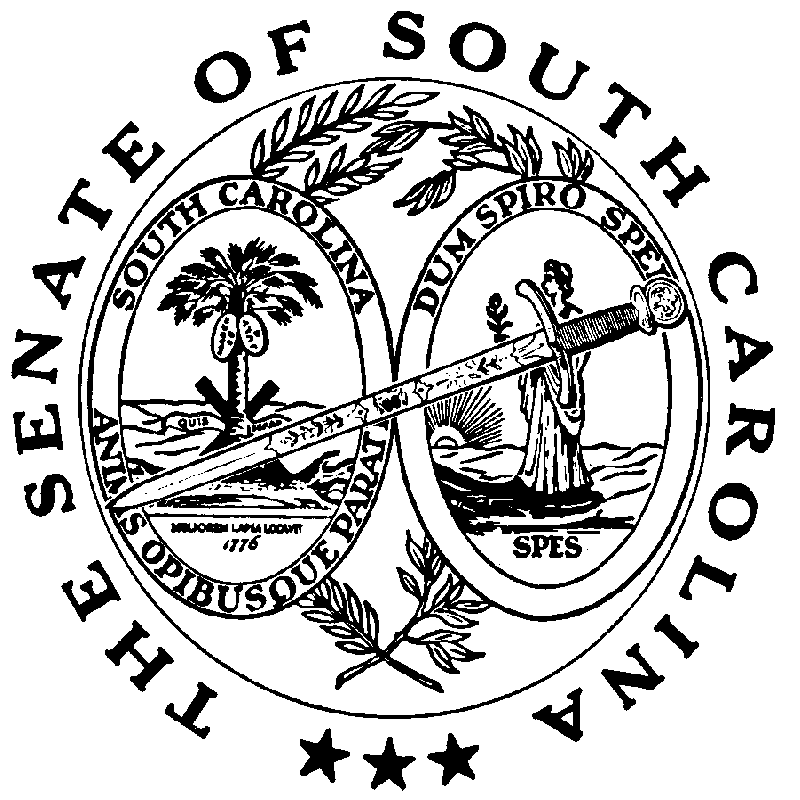 